NM  Lillehammer 2014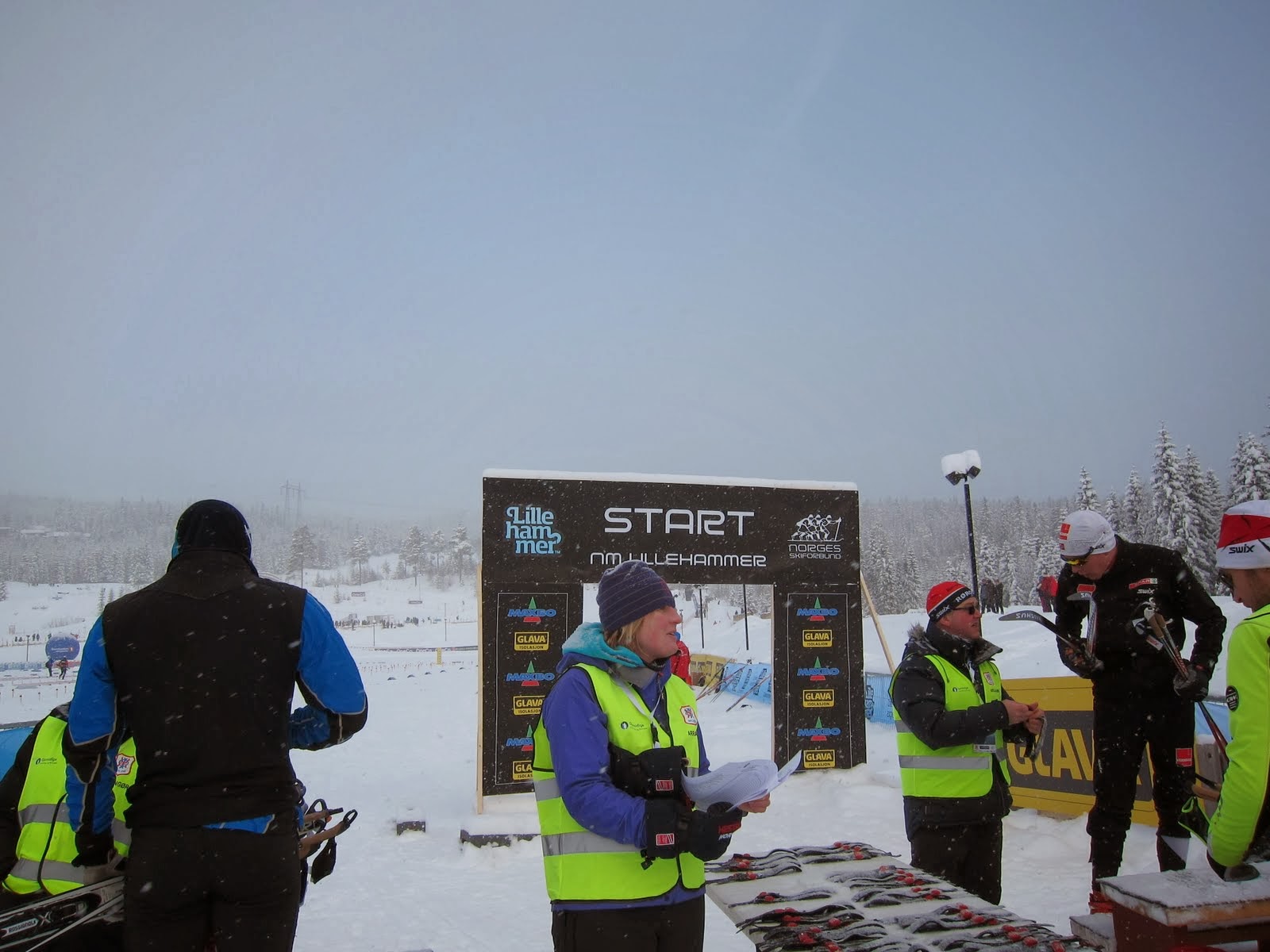 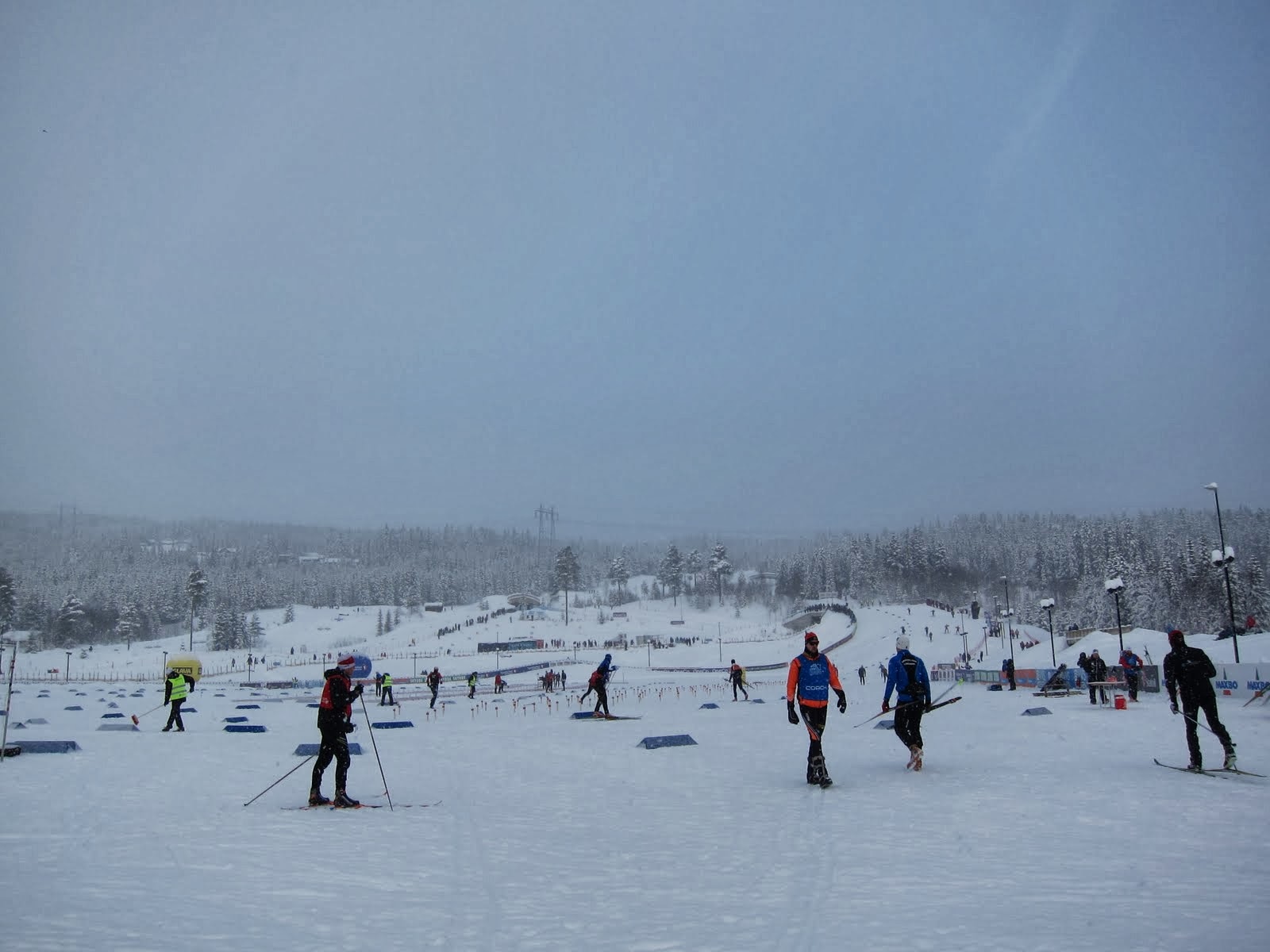 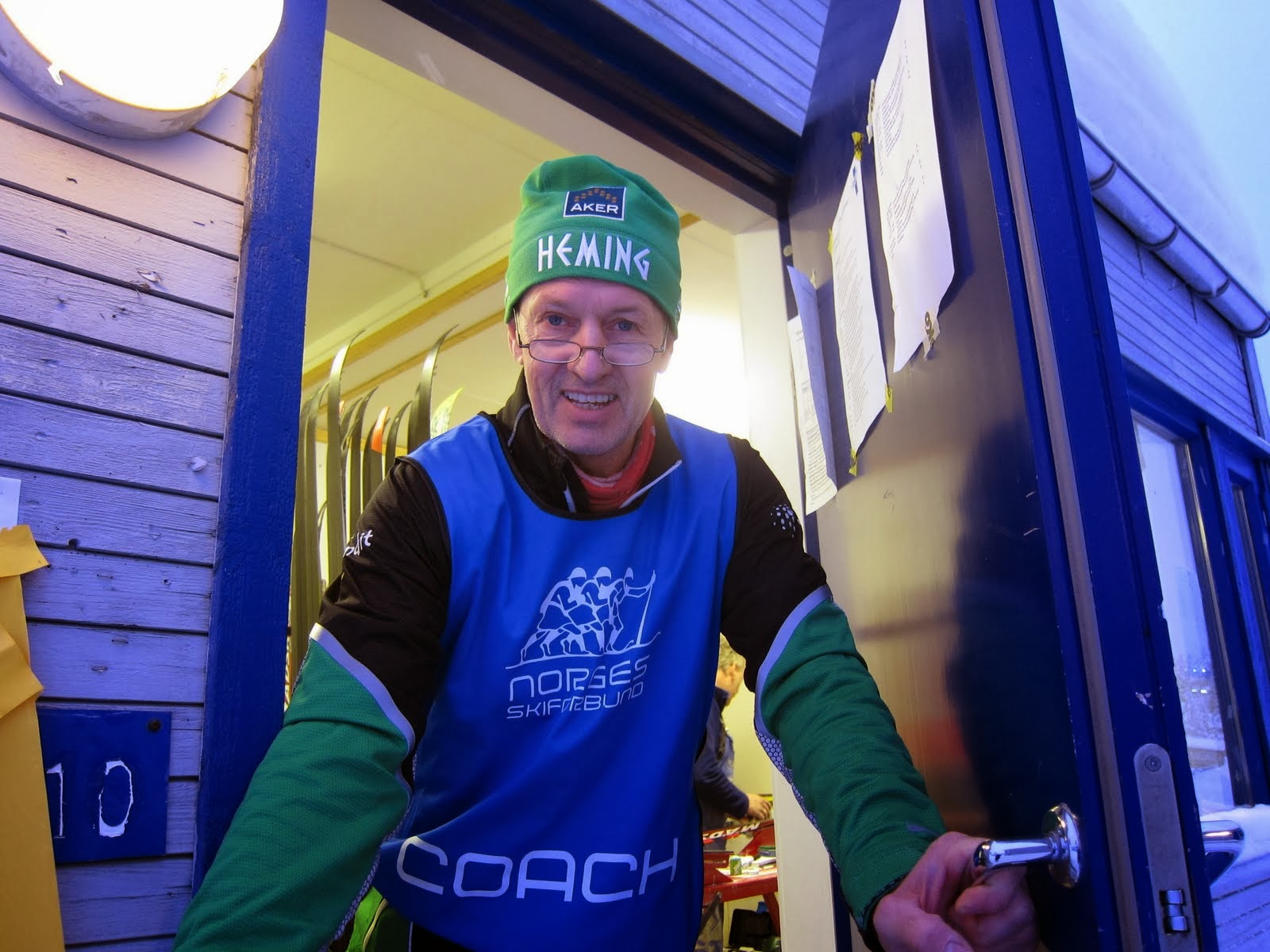 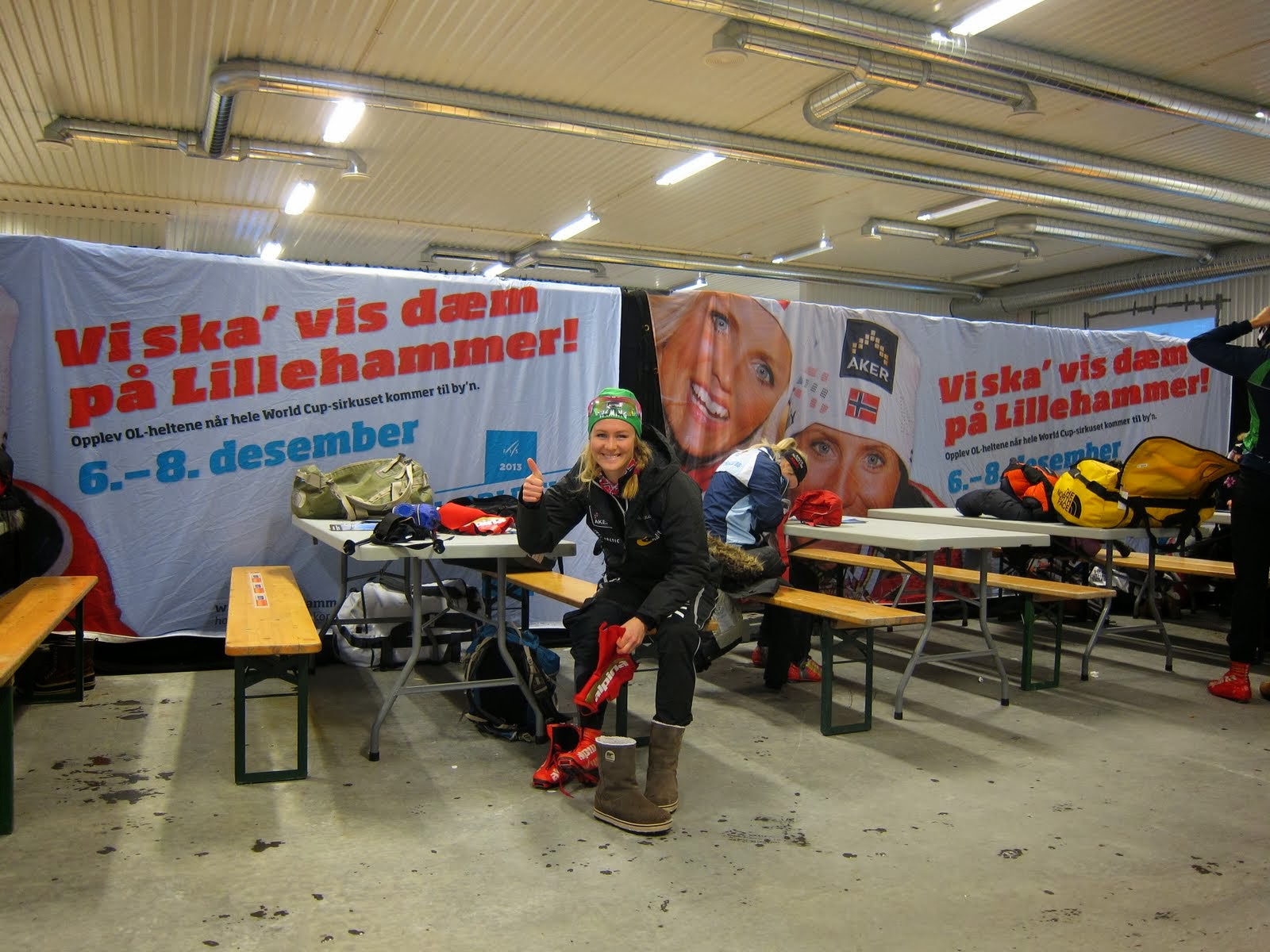 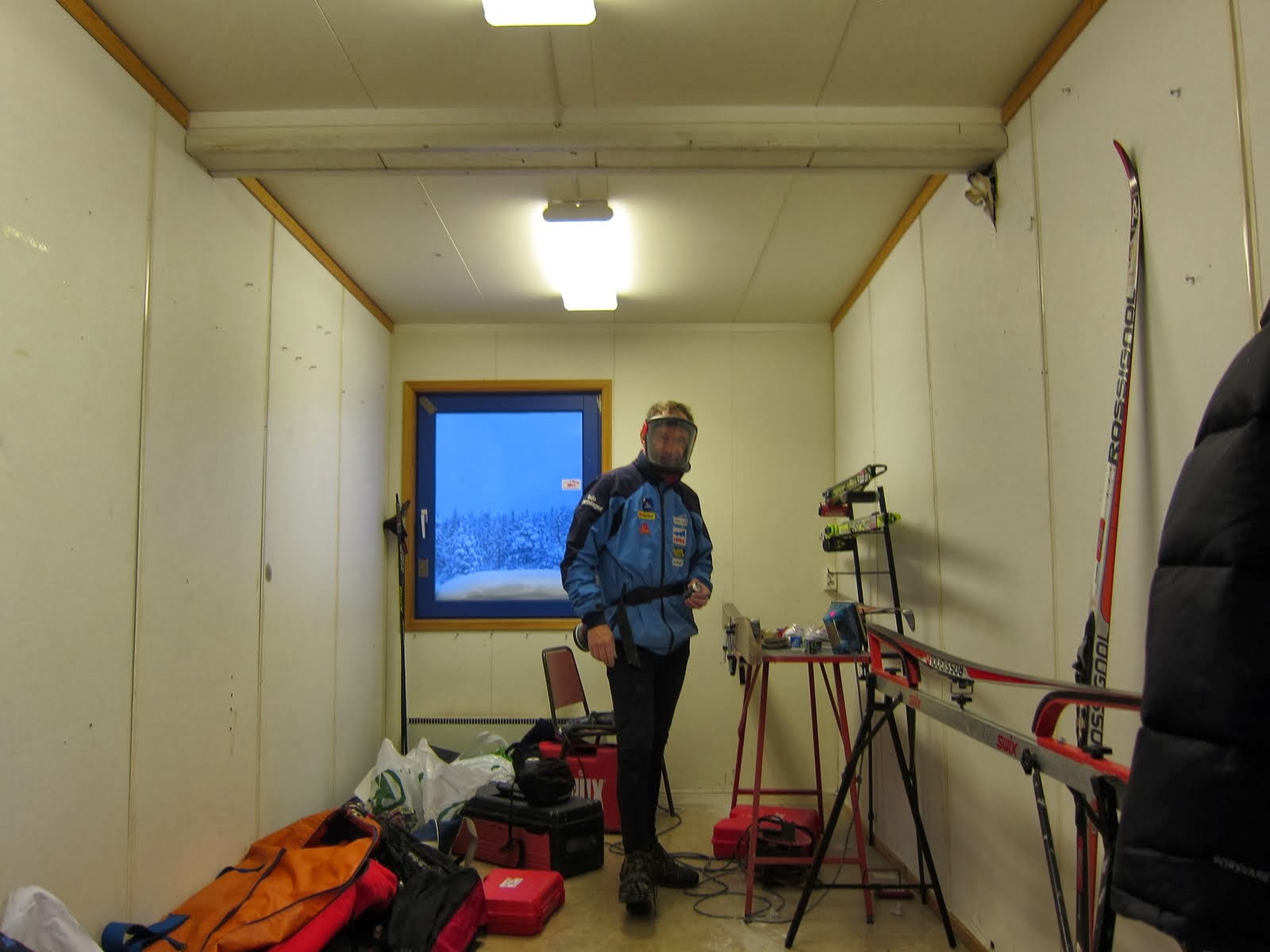 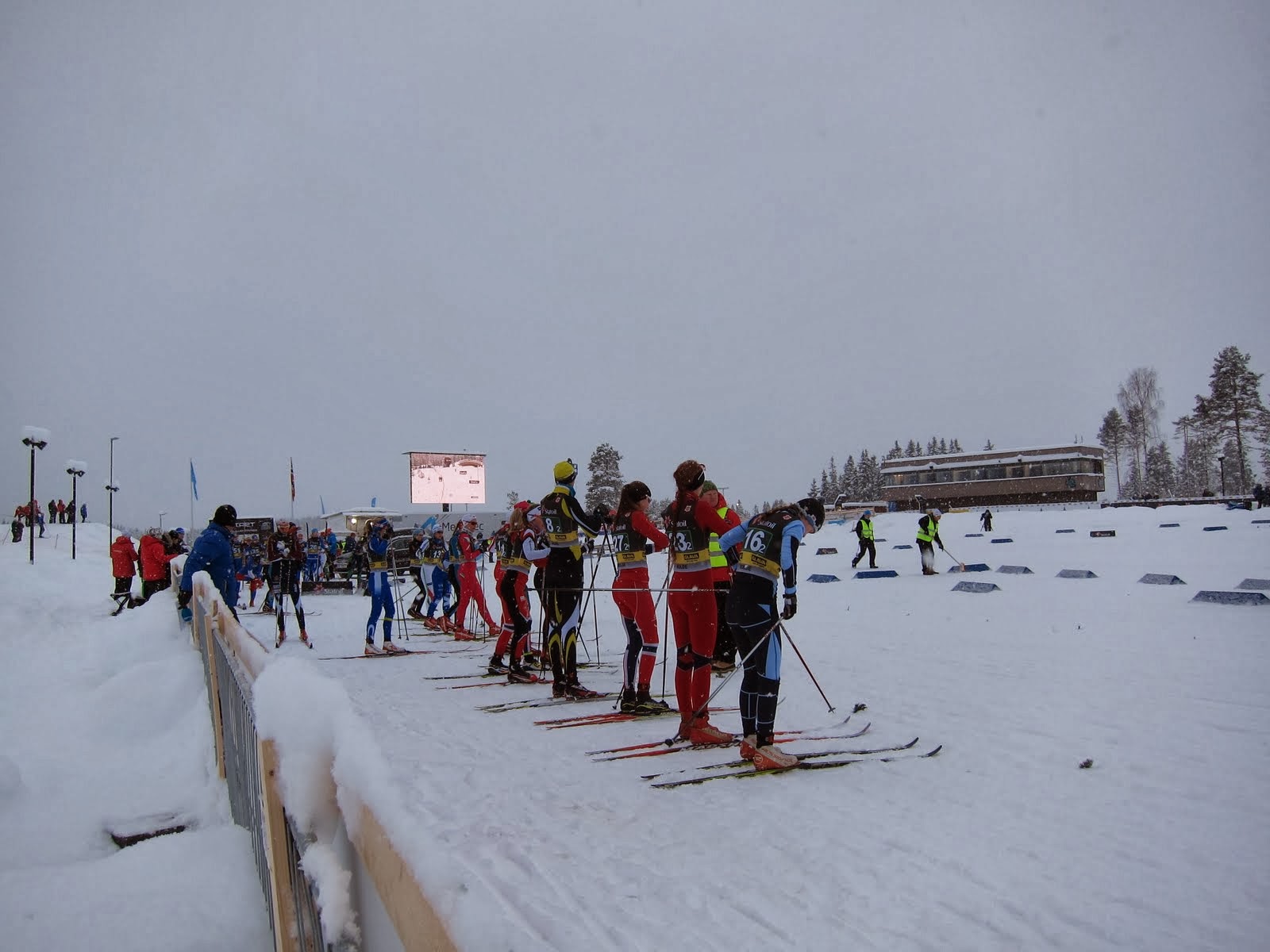 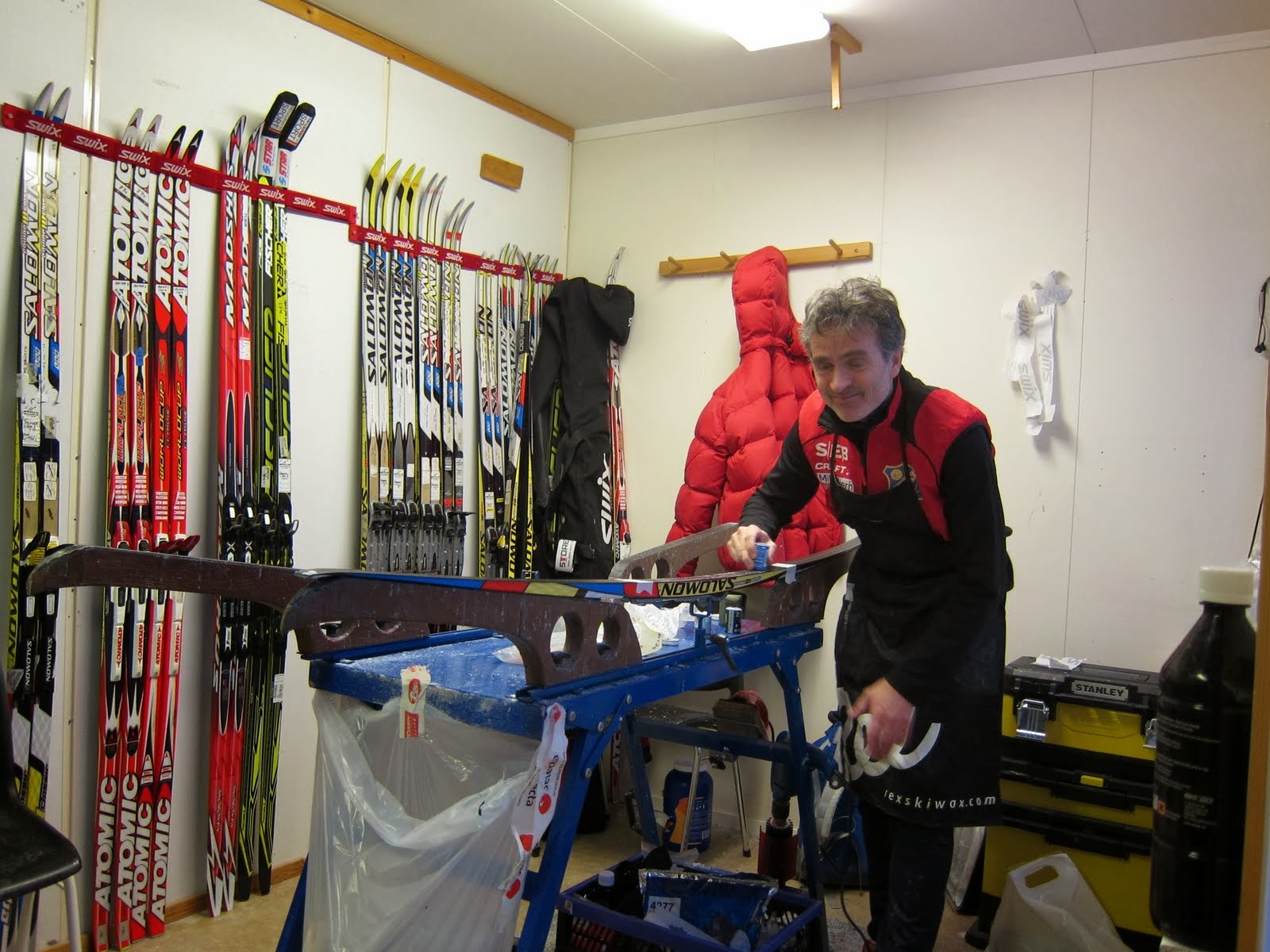 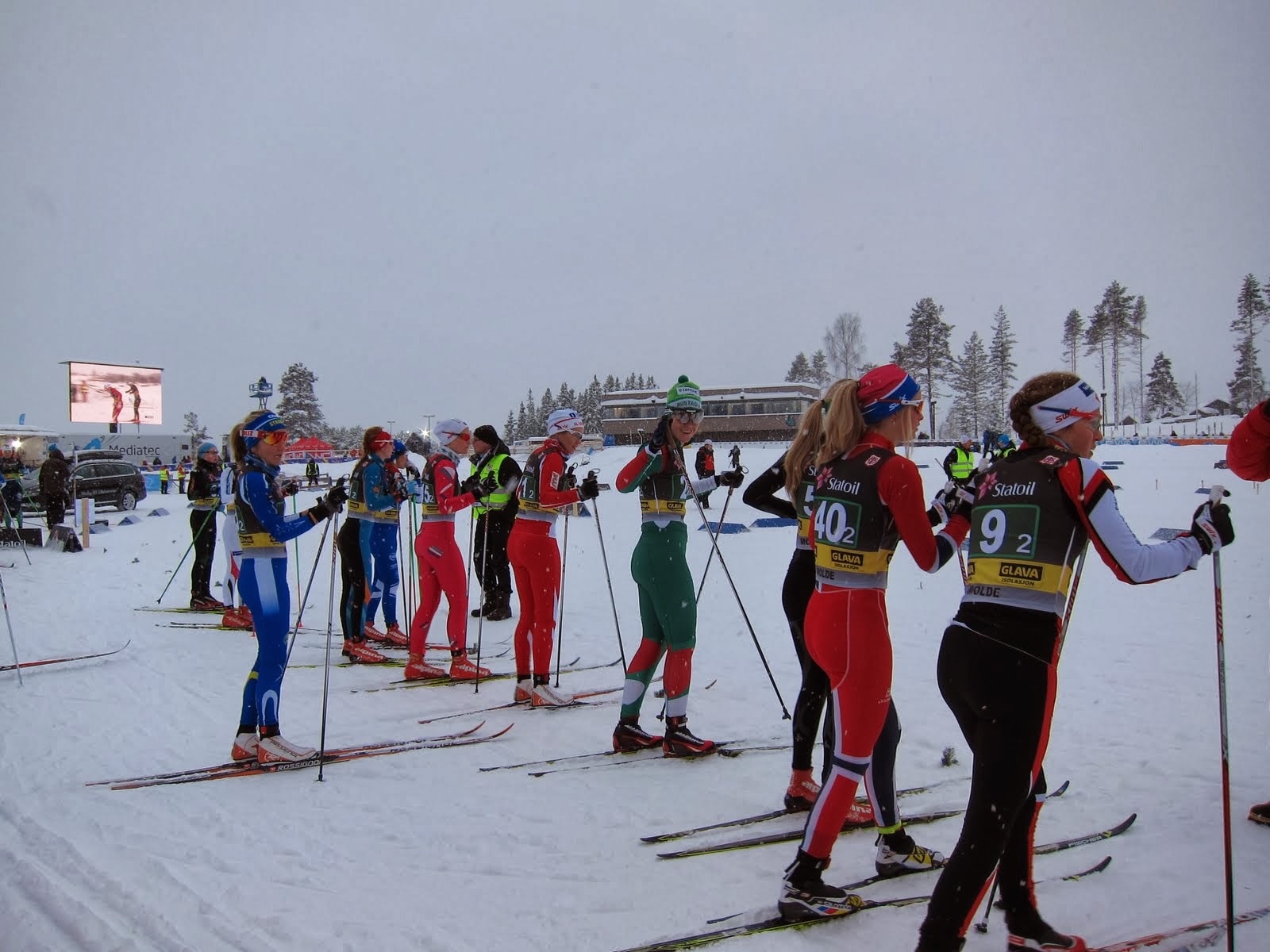 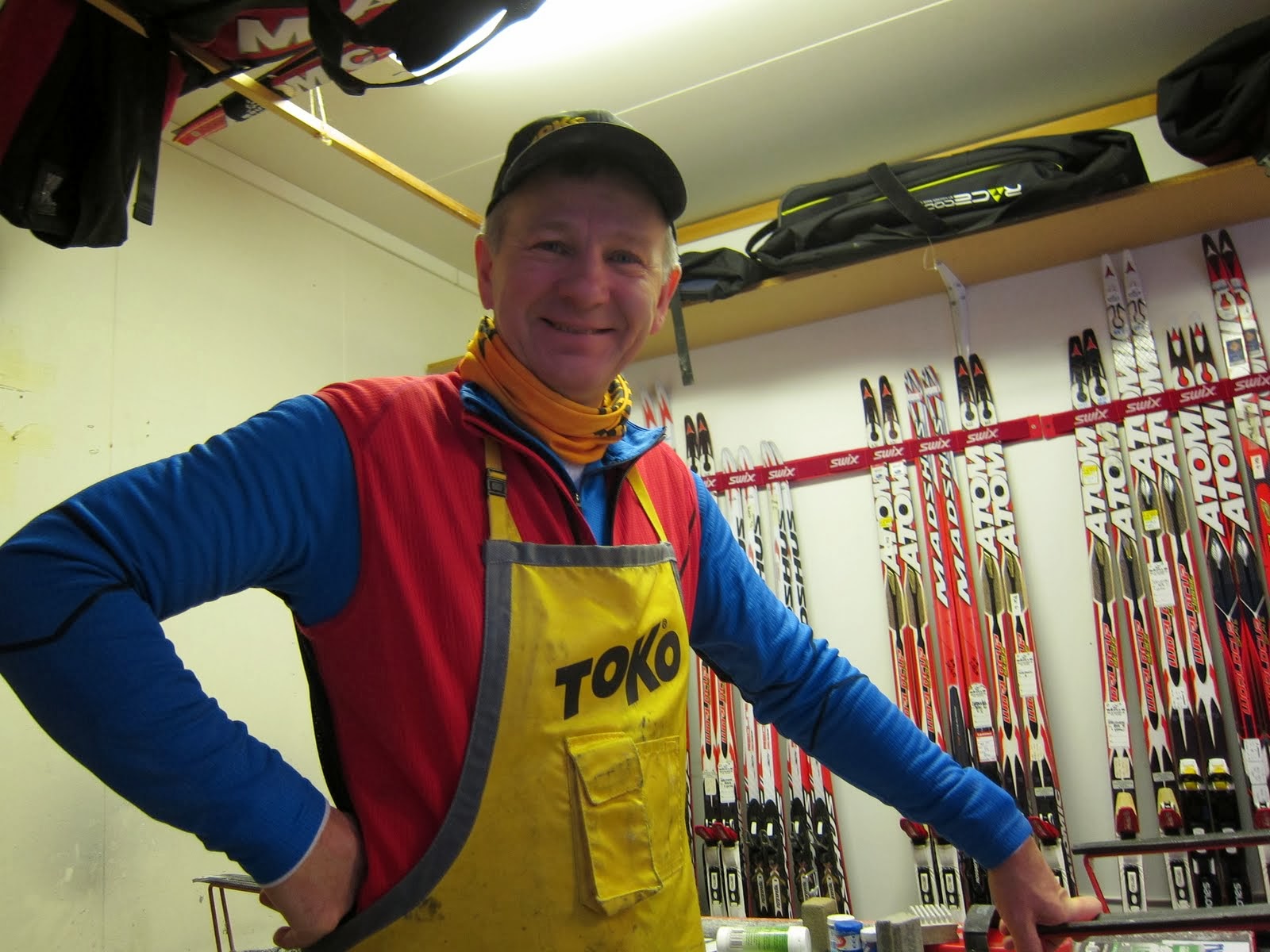 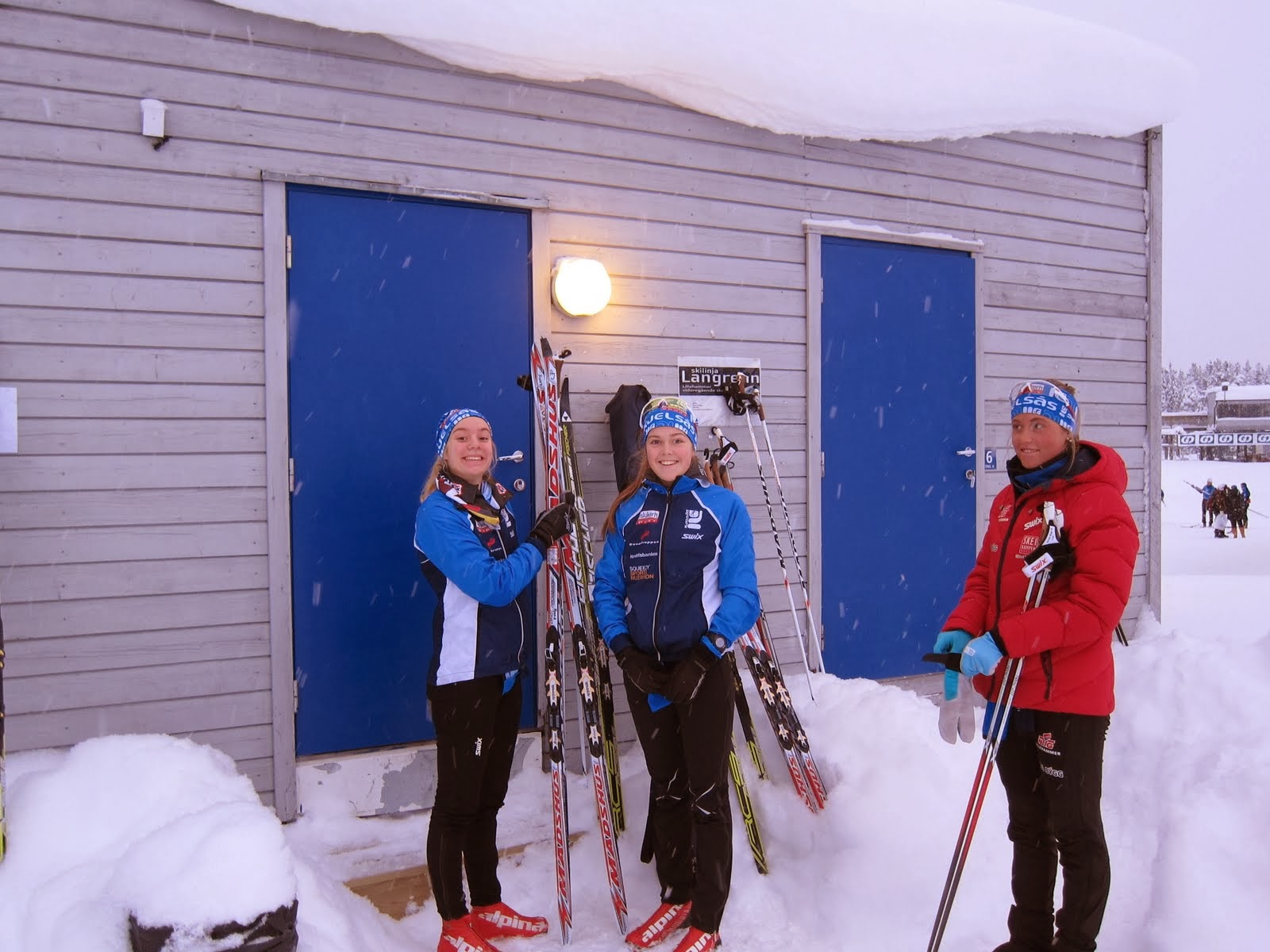 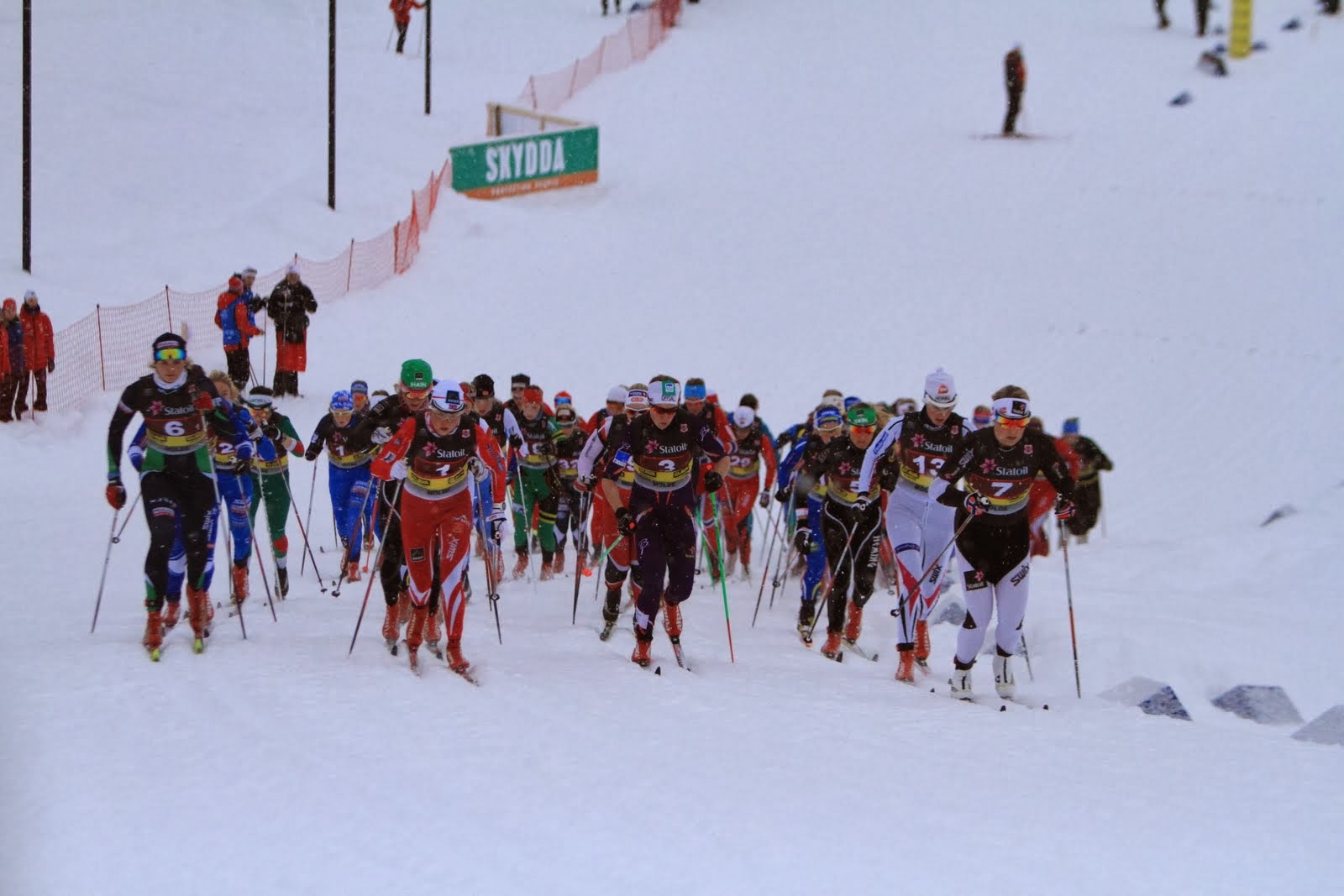 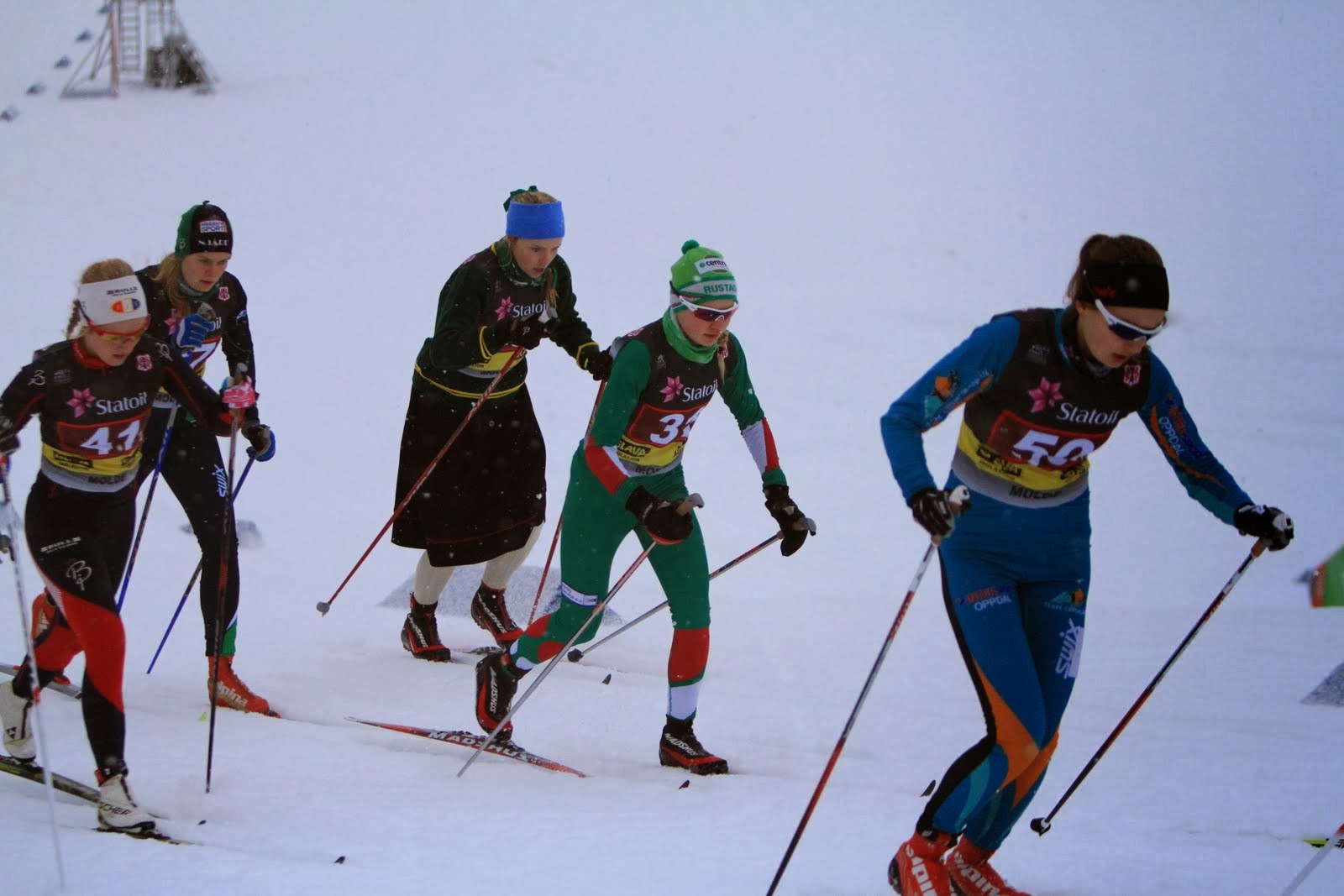 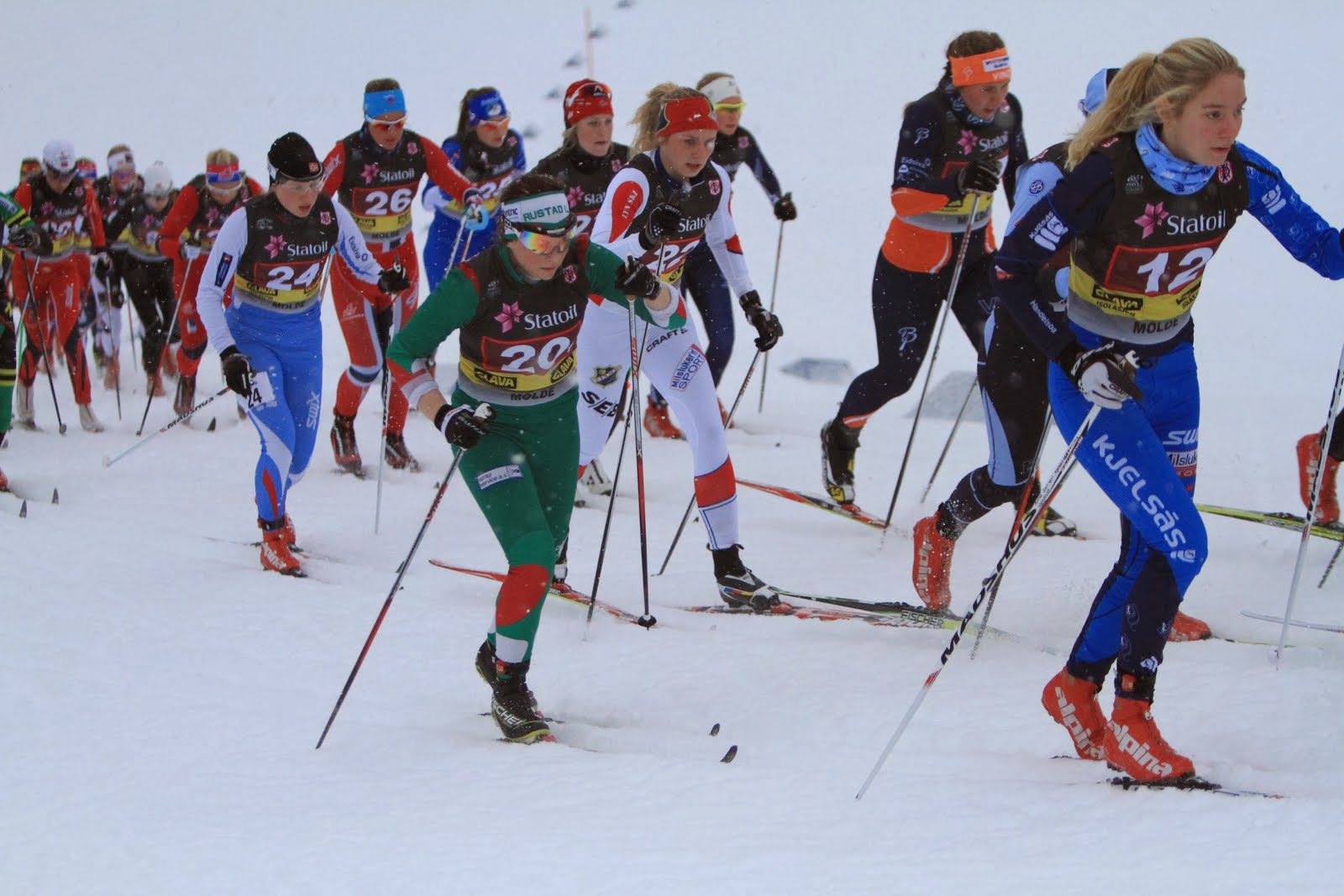 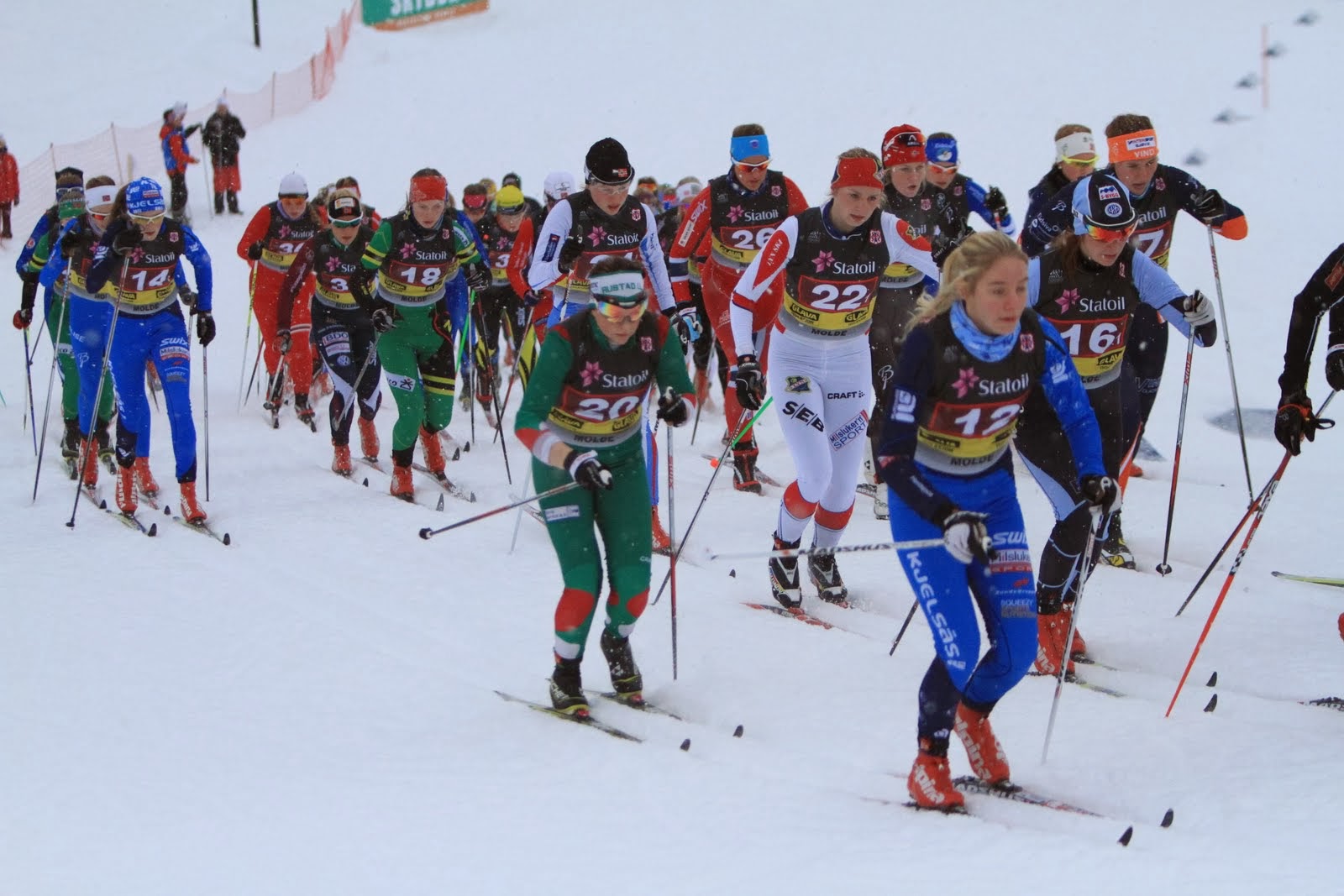 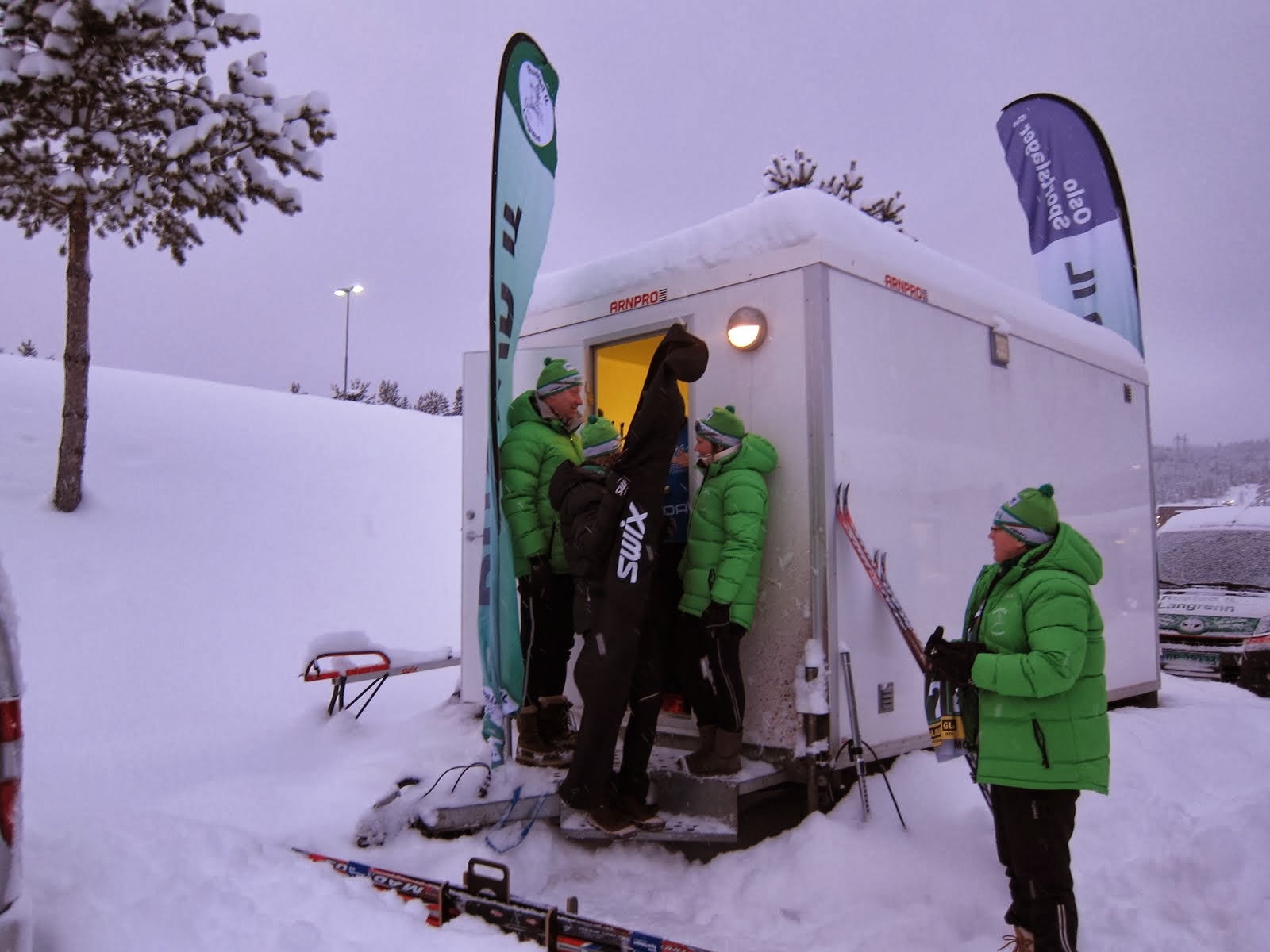 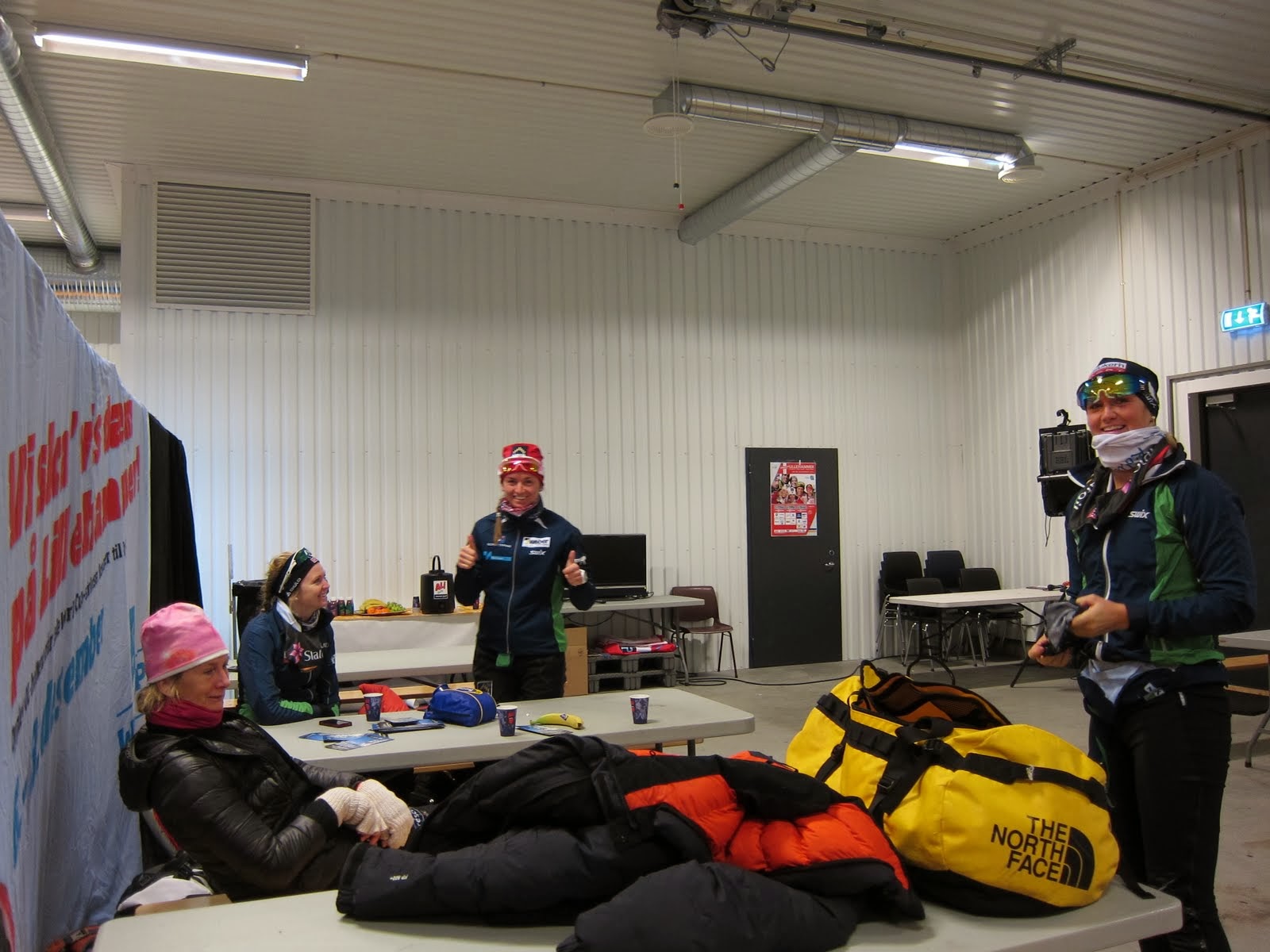 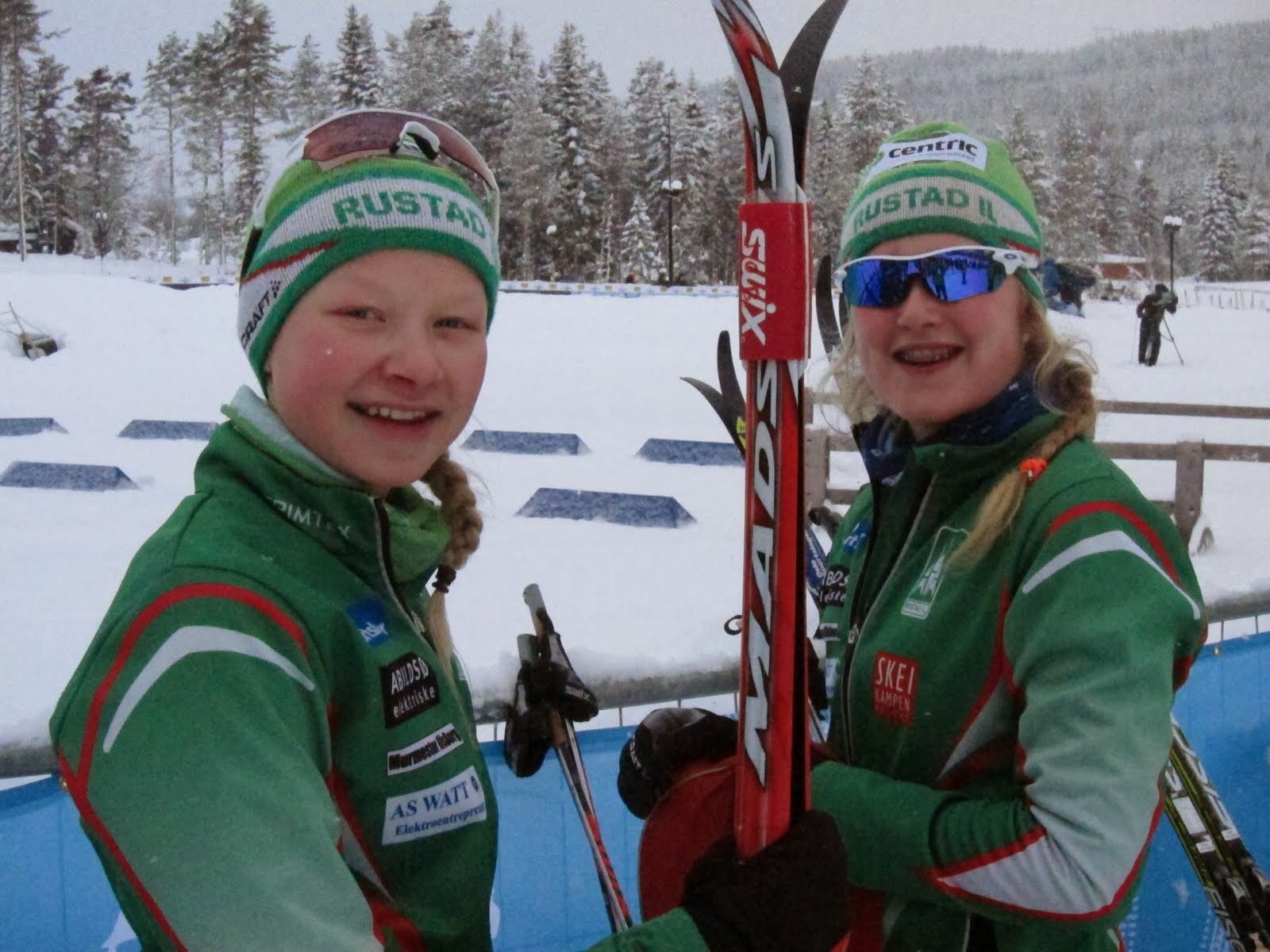 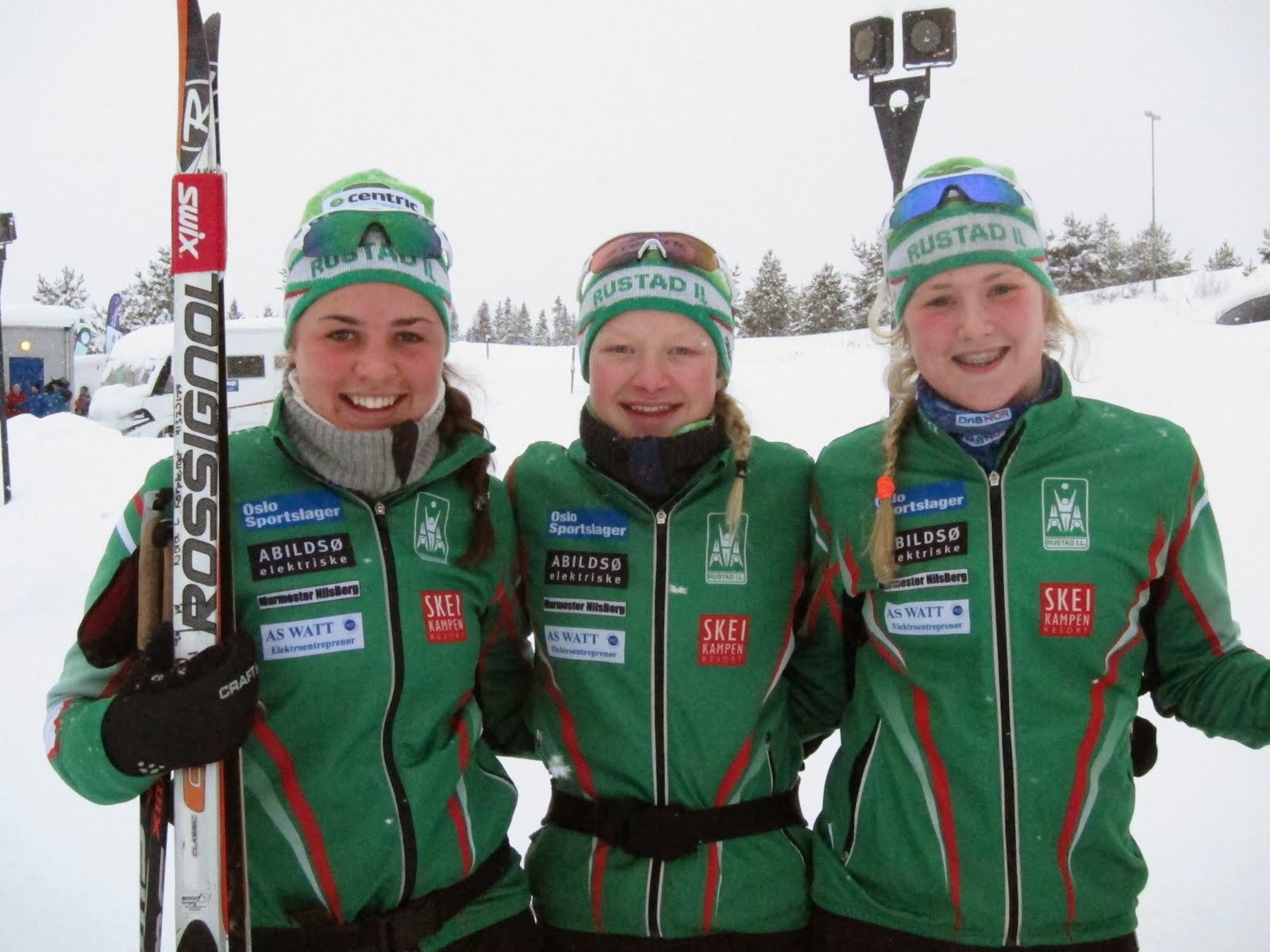 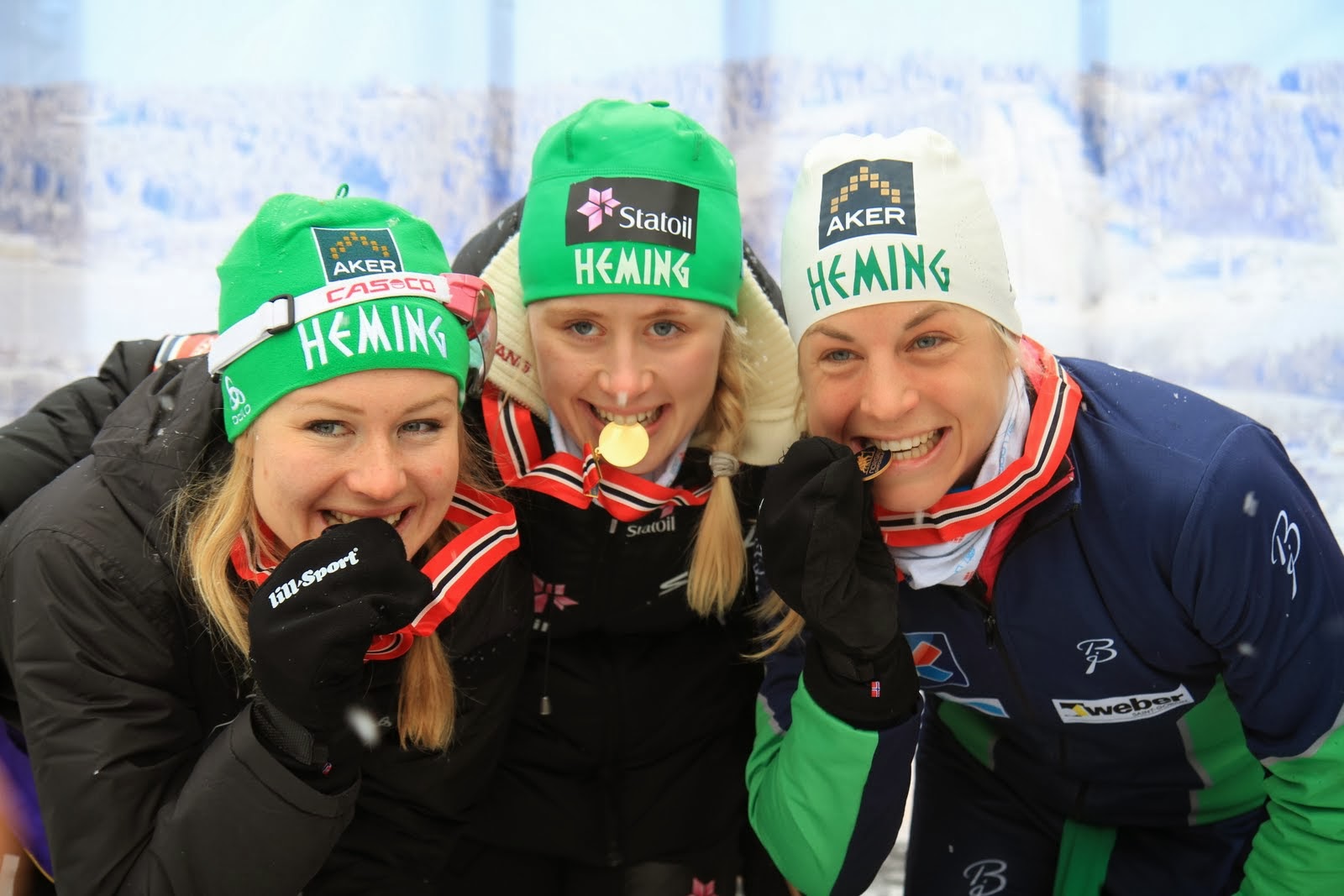 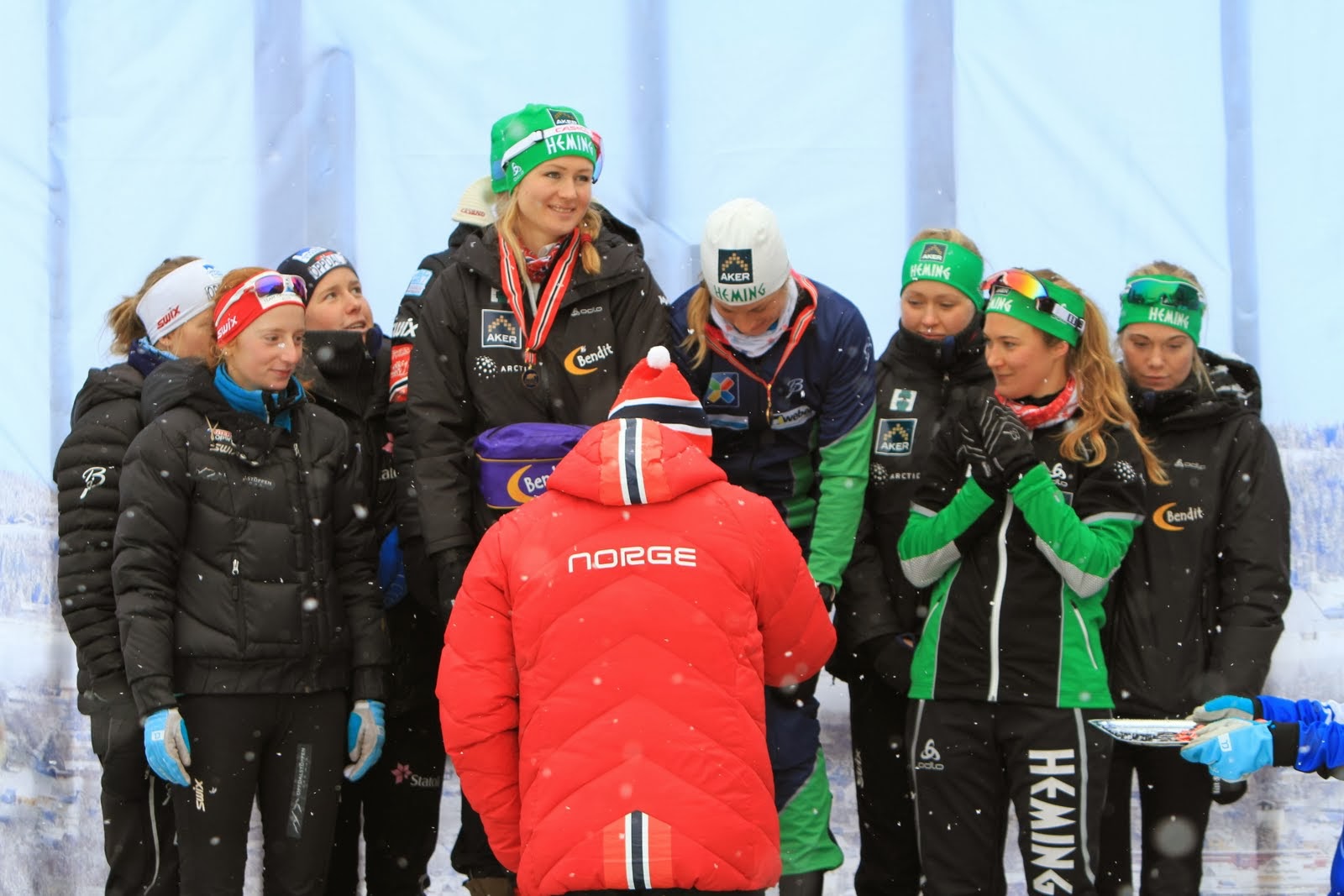 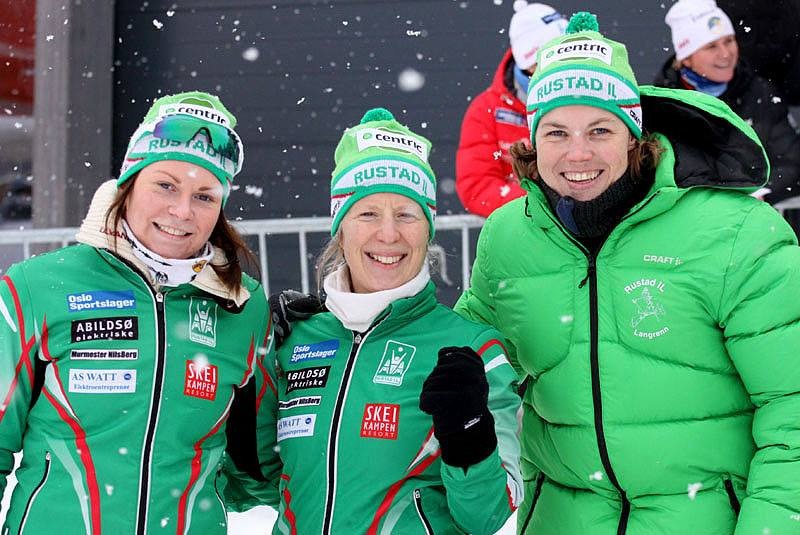 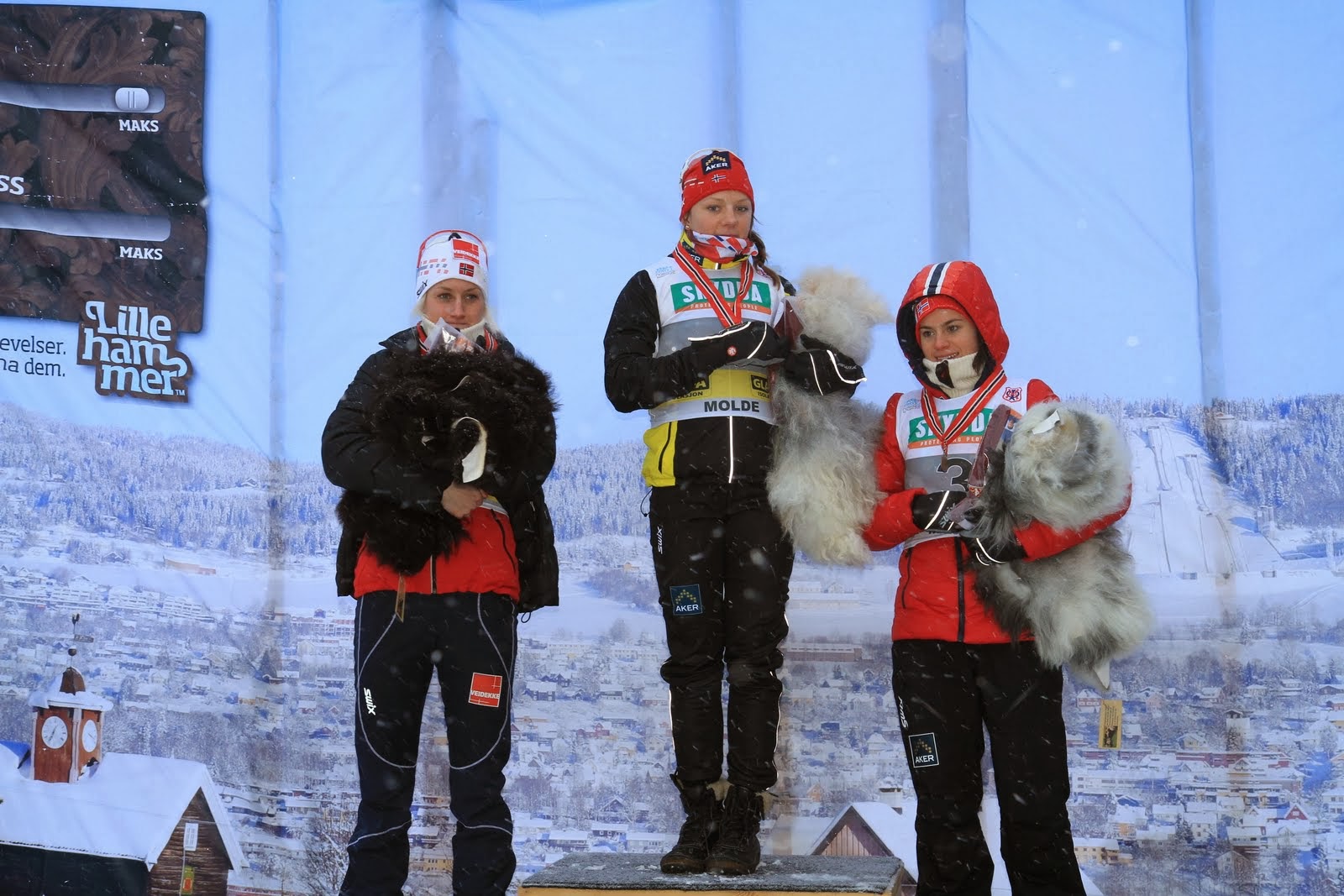 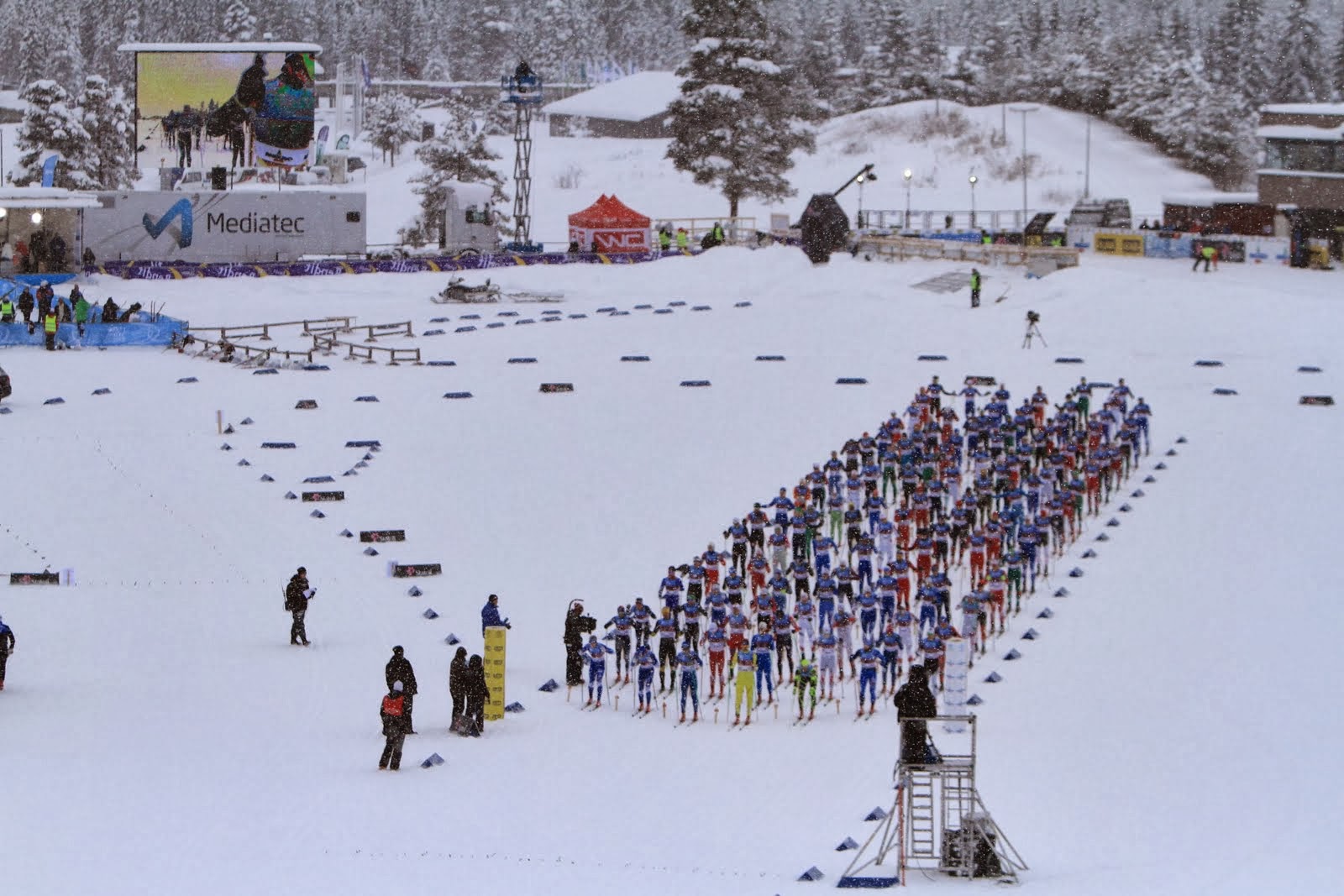 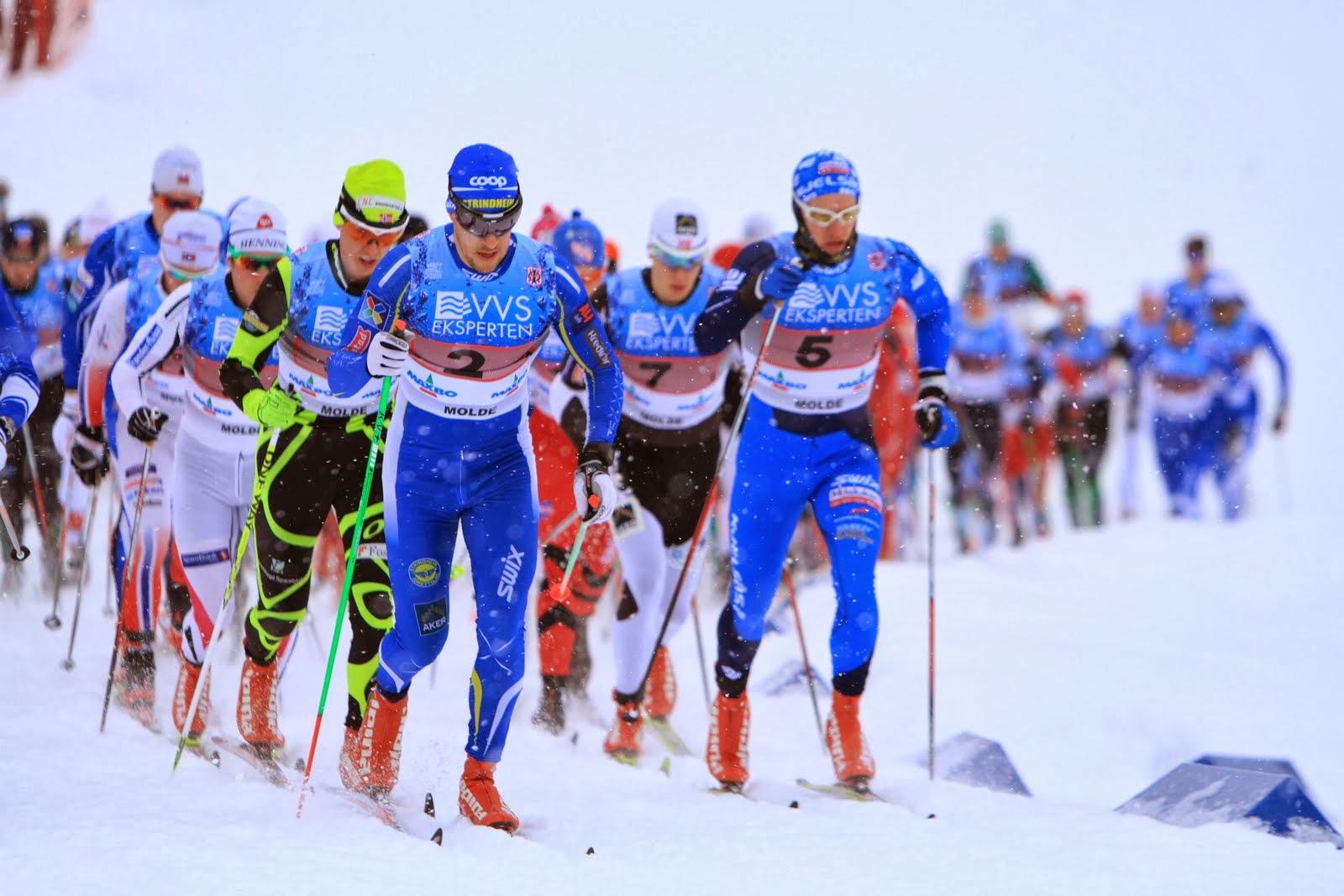 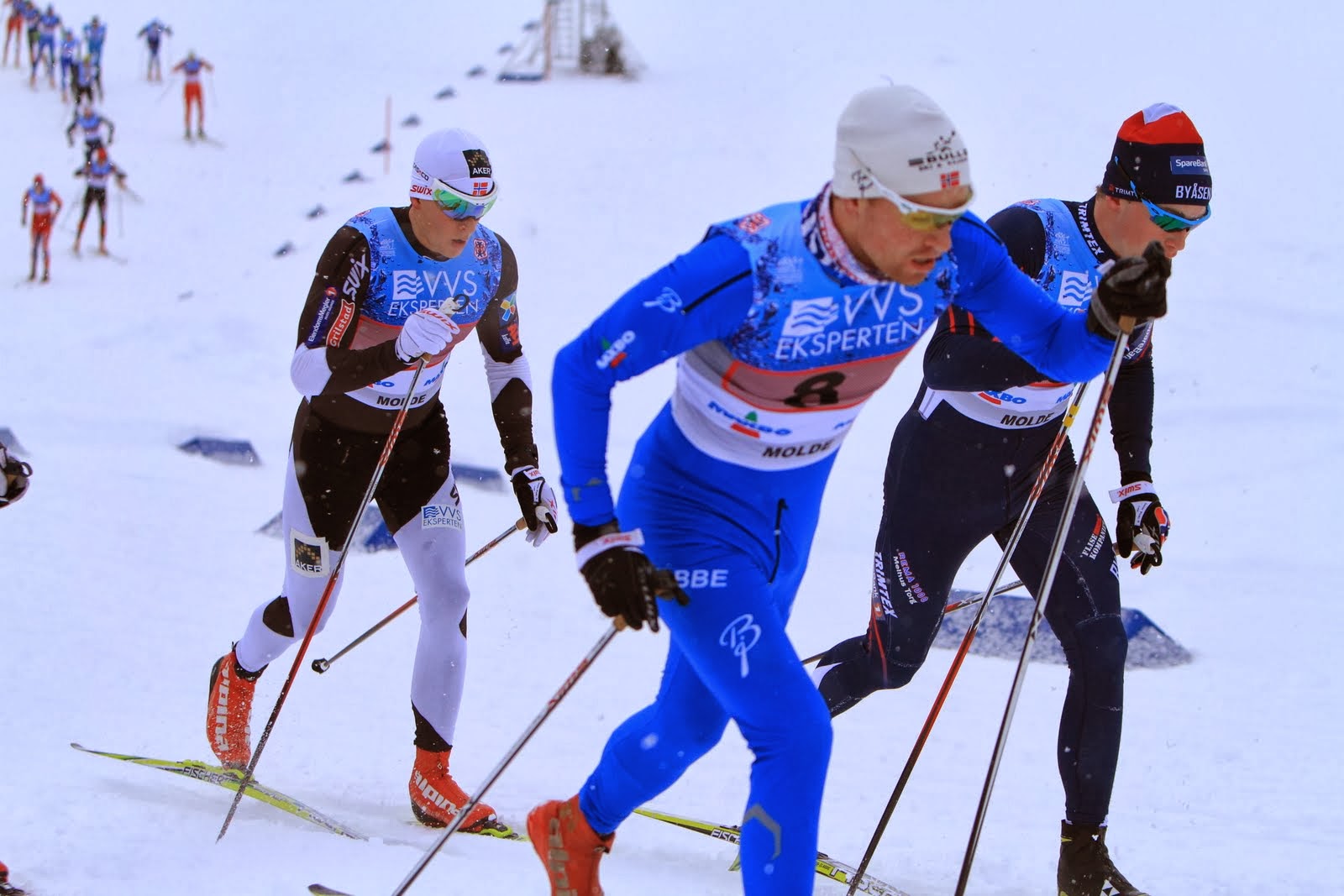 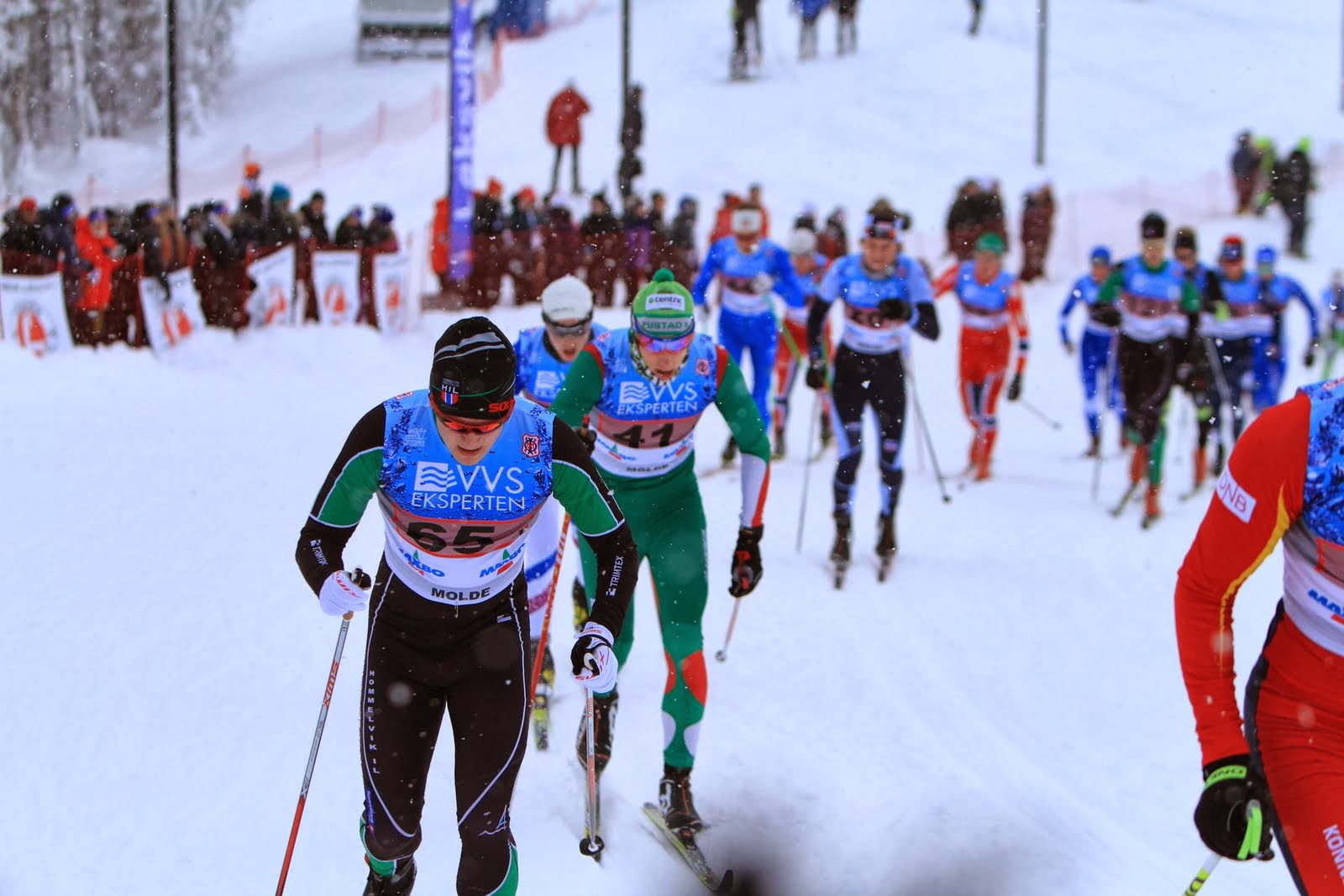 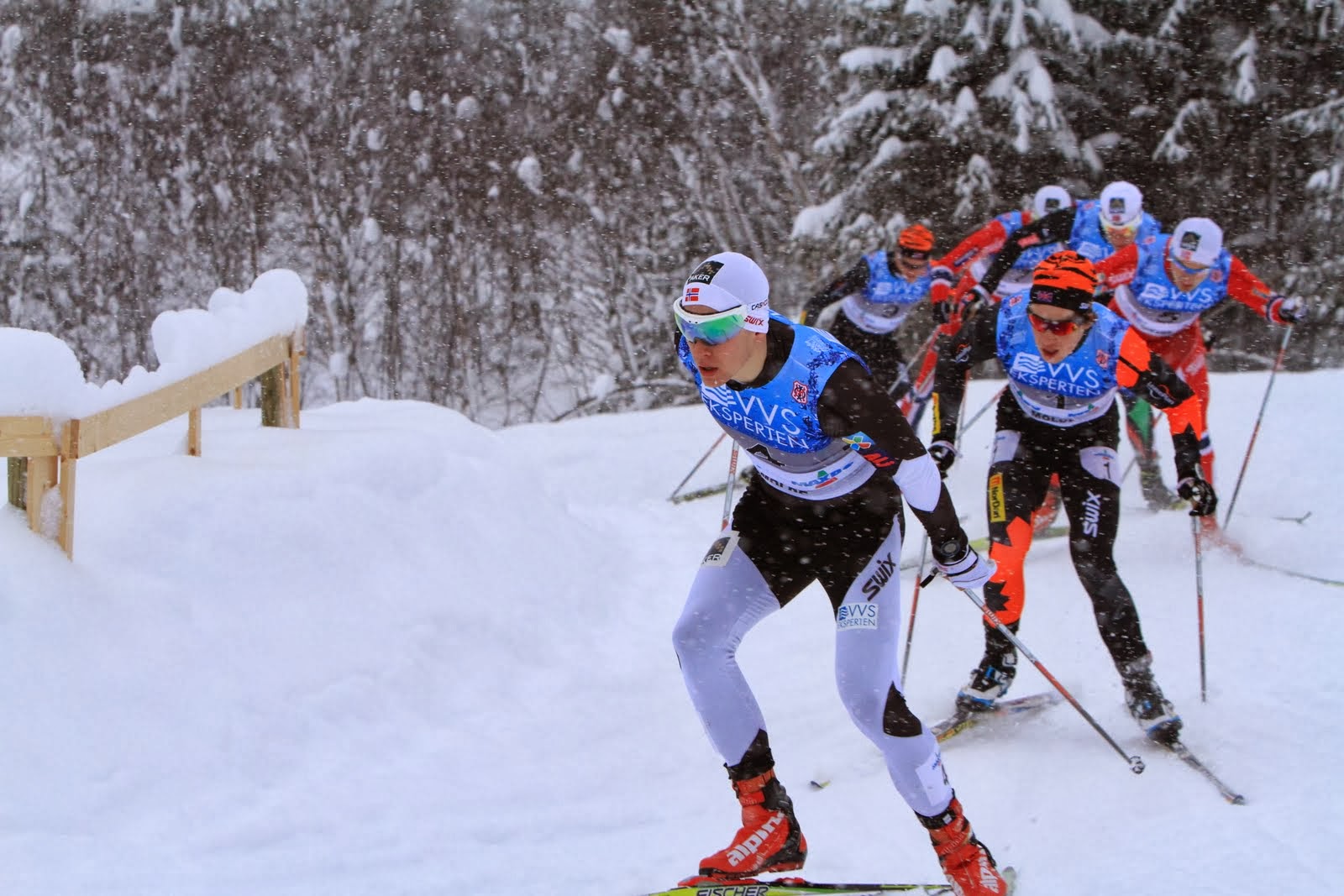 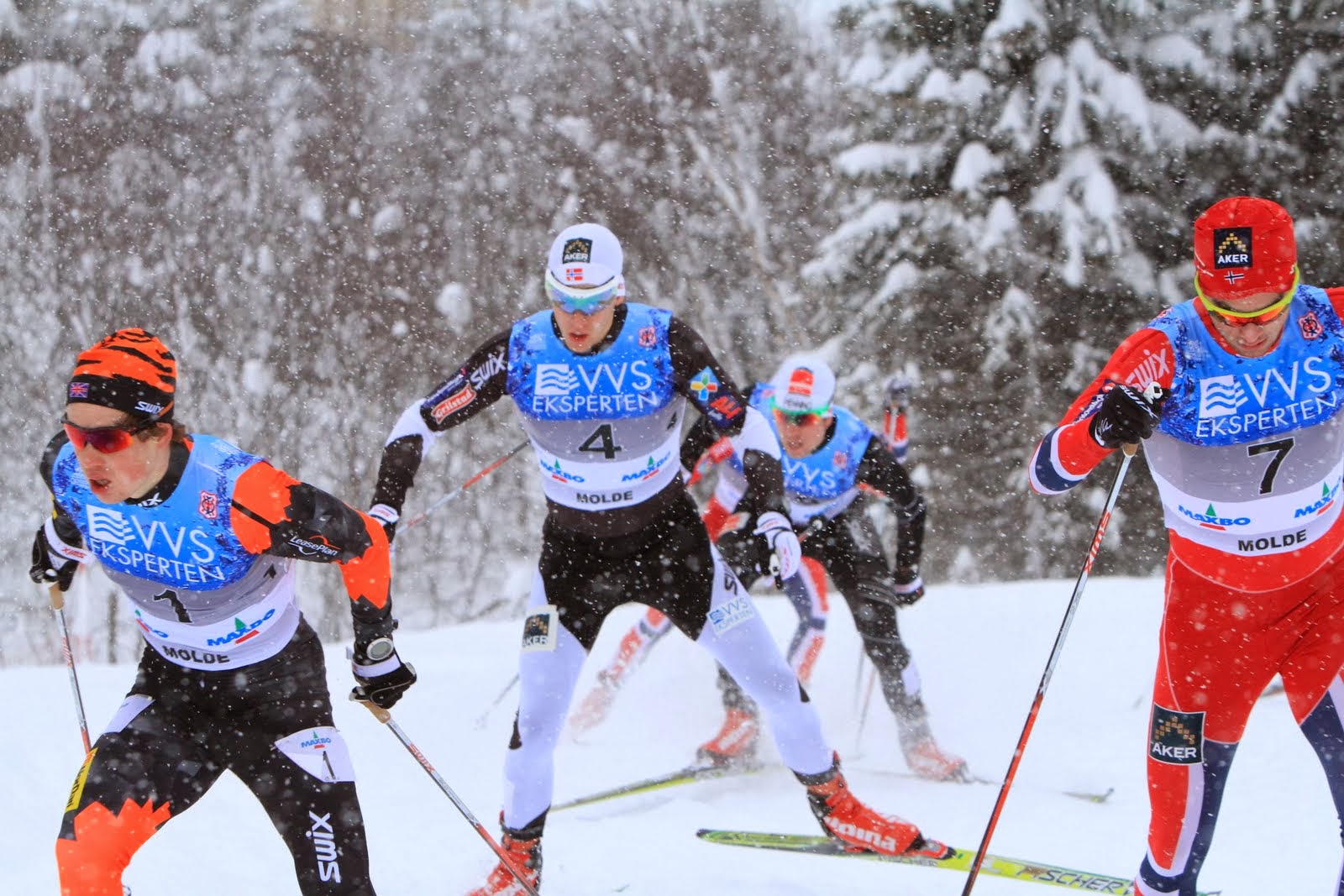 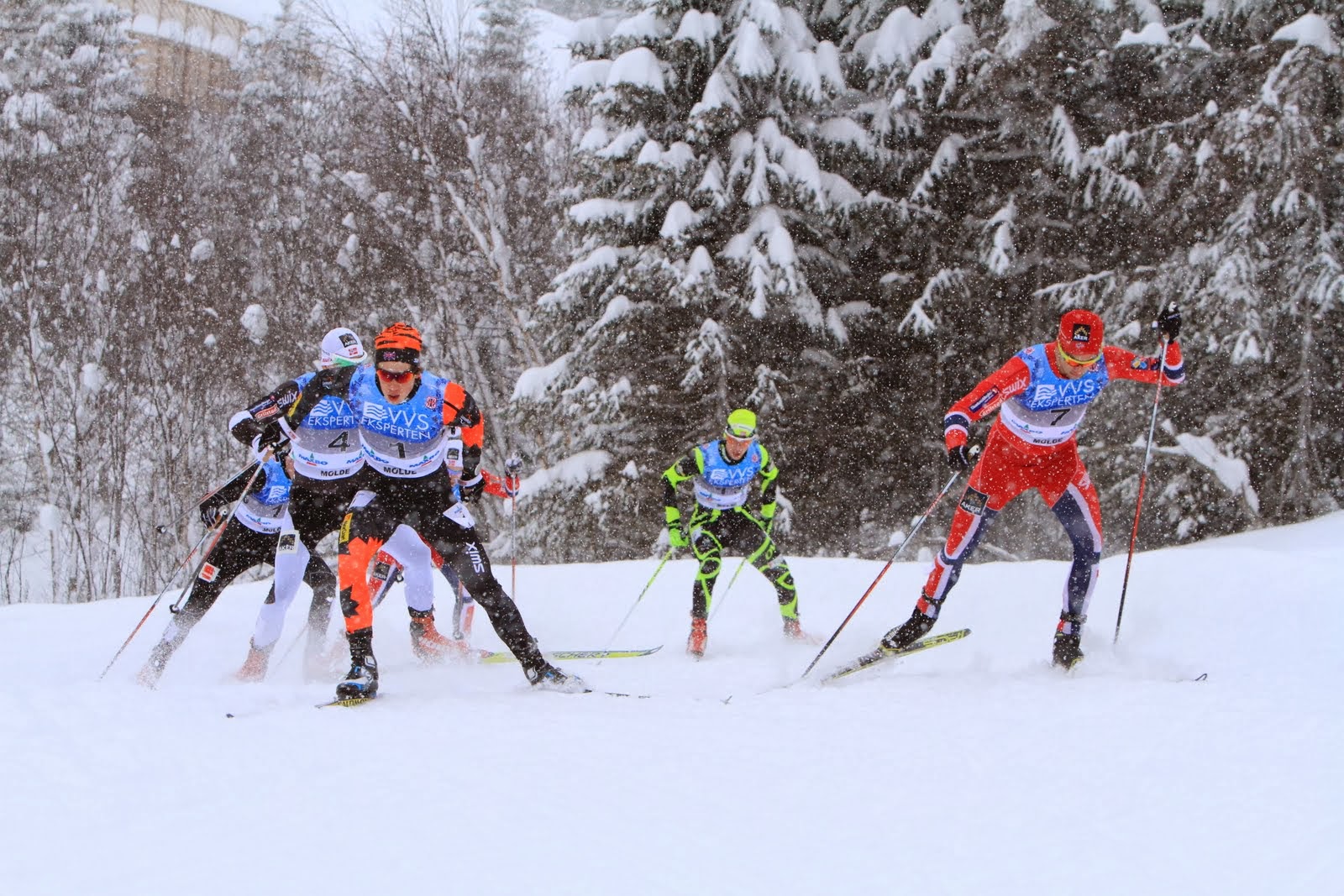 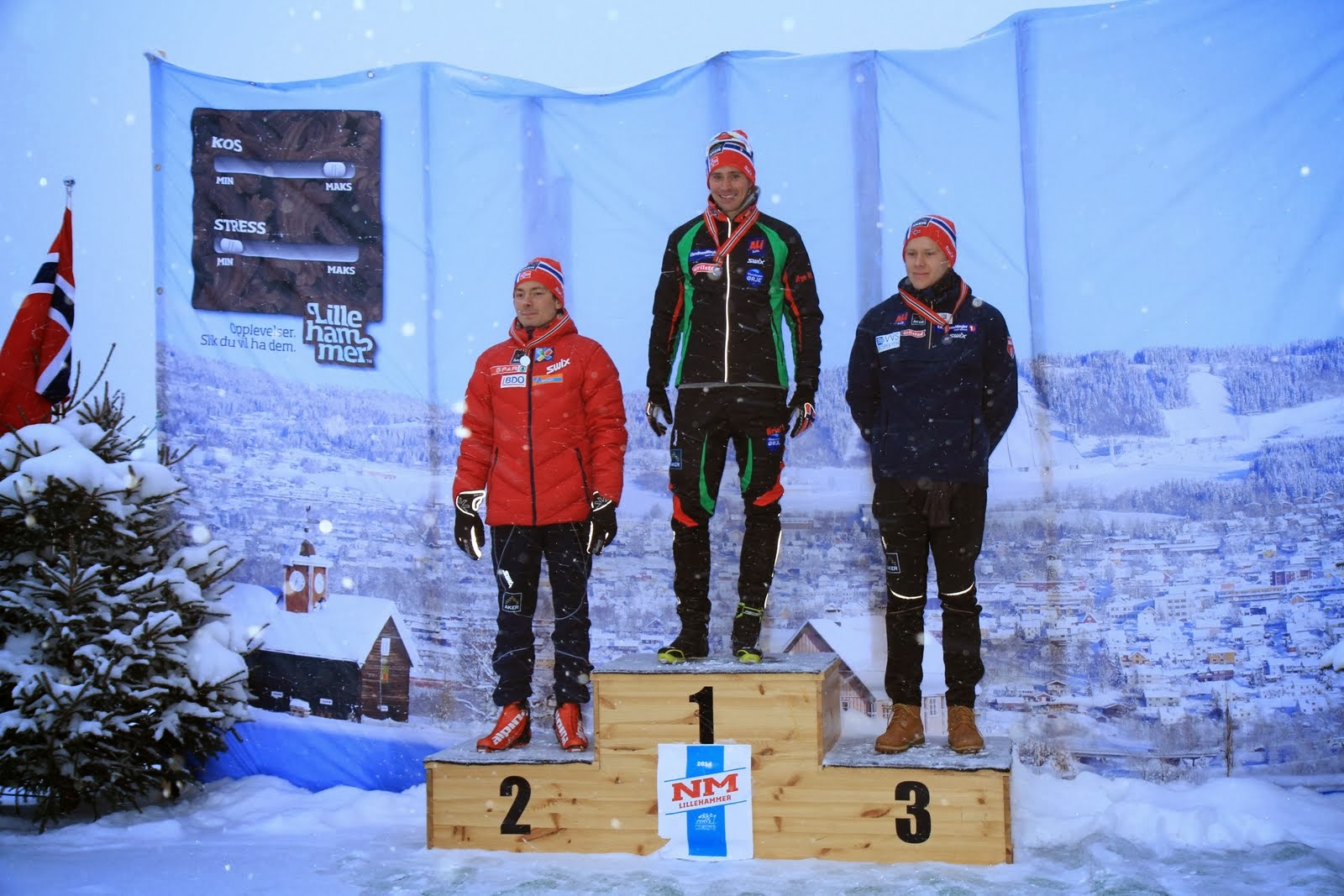 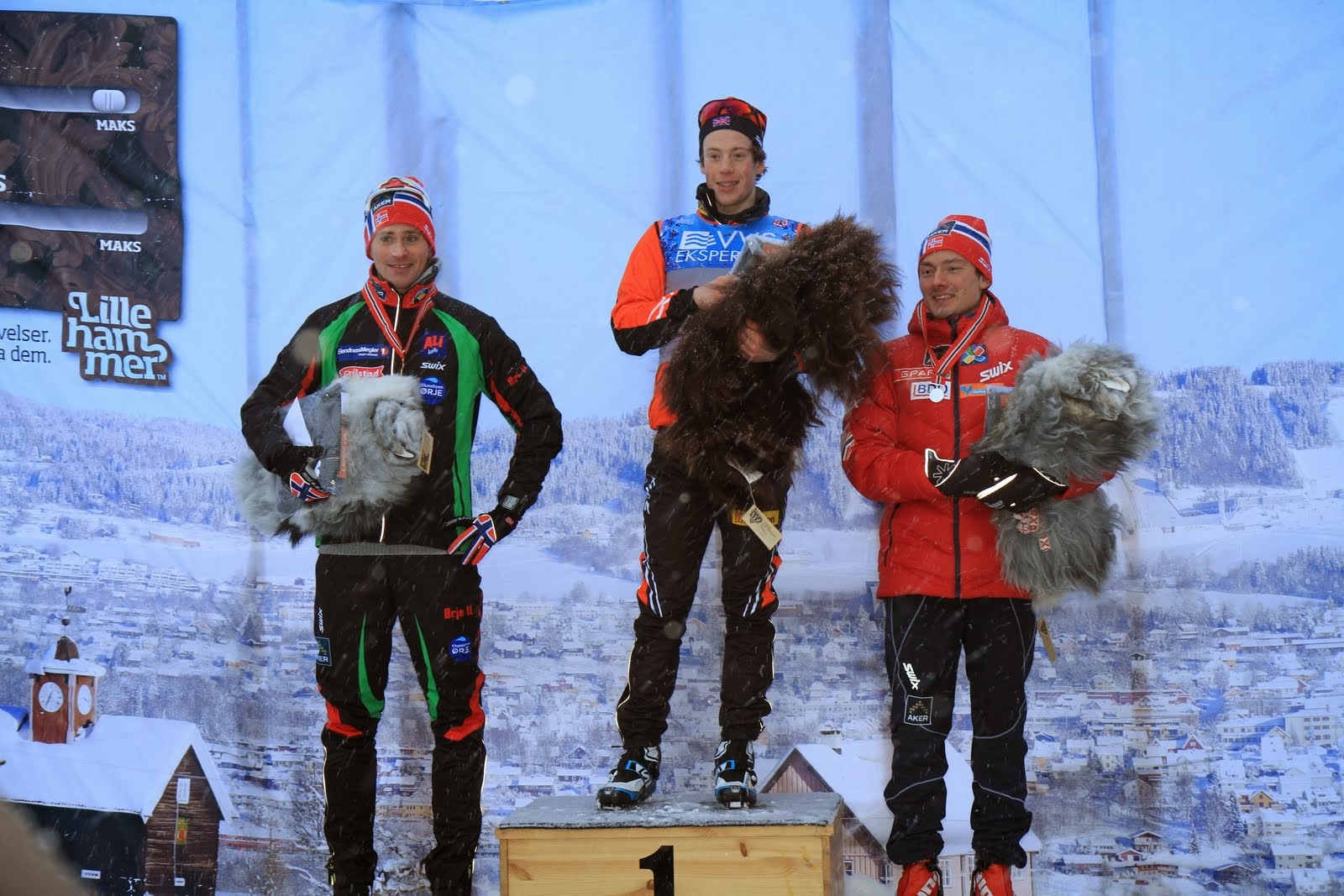 